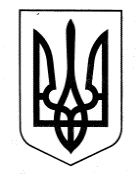 МІНІСТЕРСТВО ОСВІТИ І НАУКИ УКРАЇНИН А К А Зм. Київ15.10.2020 р.                                                                                                               № 1274Зареєстровано в Міністерстві юстиції України 09 грудня 2020 року за № 1225/35508Про затвердження Умов прийому на навчання для здобуття вищої освіти в 2021 роціВідповідно до статей 13, 44 Закону України «Про вищу освіту»НАКАЗУЮ:1. Затвердити Умови прийому на навчання для здобуття вищої освіти в 2021 році, що додаються.2. Департаментам та управлінням освіти і науки обласних та Київської міської державних адміністрацій забезпечити своєчасне усунення розбіжностей даних вступників у поданих на виготовлення документів про повну загальну середню освіту замовленнях та даних, зазначених ними під час реєстрації на проходження зовнішнього незалежного оцінювання. 3. Керівникам закладів освіти незалежно від форми власності і сфери управління під час затвердження правил прийому на навчання для здобуття вищої освіти забезпечити дотримання вимог Умов прийому на навчання для здобуття вищої освіти в 2021 році, затверджених цим наказом.4. Директорату вищої освіти і освіти дорослих (Шаров О.) забезпечити державну реєстрацію цього наказу в Міністерстві юстиції України.5. Контроль за виконанням цього наказу залишаю за собою.6. Цей наказ набирає чинності з дня його офіційного опублікування.ЗАТВЕРДЖЕНО
Наказ Міністерства освіти
і науки України
15 жовтня 2020 року № 1274Умови прийому на навчання для здобуття вищої освіти в 2021 роціЗагальні положення1. Ці Умови є обов'язковими для закладів вищої освіти (закладів фахової передвищої освіти, наукових установ) незалежно від форм власності та сфери управління, крім вищих військових навчальних закладів (закладів вищої освіти із специфічними умовами навчання), військових навчальних підрозділів закладів вищої освіти (далі - заклади вищої освіти). Порядок прийому для підготовки військових фахівців з вищою освітою до вищих військових навчальних закладів (закладів вищої освіти із специфічними умовами навчання), військових навчальних підрозділів закладів вищої освіти визначається правилами прийому до цих закладів вищої освіти (підрозділів), які розробляються згідно із законодавством.2. Підставою для оголошення прийому на навчання для здобуття вищої освіти є ліцензія на провадження освітньої діяльності Міністерства освіти і науки України та затверджені вченою радою правила прийому на навчання для здобуття вищої освіти в закладі вищої освіти (далі - Правила прийому).3. Прийом до закладів вищої освіти здійснюється на конкурсній основі за відповідними джерелами фінансування, зазначеними у пункті 1 розділу ІІІ Умов.4. Організацію прийому вступників до закладу вищої освіти здійснює приймальна комісія, склад якої затверджується наказом керівника закладу вищої освіти, який є її головою. Приймальна комісія діє згідно з положенням про приймальну комісію закладу вищої освіти, затвердженим вченою радою закладу вищої освіти відповідно до Положення про приймальну комісію вищого навчального закладу, затвердженого наказом Міністерства освіти і науки України від 15 жовтня 2015 року № 1085, зареєстрованого в Міністерстві юстиції України 04 листопада 2015 року за № 1353/27798. Положення про приймальну комісію закладу вищої освіти оприлюднюється на офіційному вебсайті закладу вищої освіти.Керівник закладу вищої освіти забезпечує дотримання законодавства України, у тому числі цих Умов, Правил прийому, а також відкритість та прозорість роботи приймальної комісії.Рішення приймальної комісії, прийняте в межах її повноважень, є підставою для видання відповідного наказу керівником закладу вищої освіти та/або виконання процедур вступної кампанії.Усі питання, пов'язані з прийомом до закладу вищої освіти, вирішує приймальна комісія на своїх засіданнях. Рішення приймальної комісії оприлюднюються на офіційному вебсайті закладу вищої освіти не пізніше наступного дня після прийняття відповідного рішення.5. У цих Умовах терміни вжито в таких значеннях:адресне розміщення бюджетних місць - надання вступнику рекомендації до зарахування на місця навчання за кошти державного або місцевого бюджету (за державним або регіональним замовленням) на підставі його конкурсного бала;відкрита конкурсна пропозиція – конкурсна пропозиція, для якої кількість місць для навчання за державним замовленням визначається під час адресного розміщення бюджетних місць у межах між кваліфікаційним мінімумом та максимальним обсягом державного замовлення або дорівнює нулю в разі неможливості сформувати кваліфікаційний мінімум державного замовлення;вступне випробування - оцінювання підготовленості вступника до здобуття вищої освіти, що проводиться у формі зовнішнього незалежного оцінювання, вступного іспиту, співбесіди з конкурсного предмета (предметів), творчого конкурсу, творчого заліку, фахового випробування, єдиного вступного іспиту, єдиного фахового вступного випробування, презентації дослідницьких пропозицій чи досягнень;вступний іспит – форма вступного випробування, яка передбачає оцінювання знань, умінь та навичок вступника з конкурсного предмета, результати якого зараховуються до конкурсного бала вступника, або за результатами якого вступник допускається до участі в конкурсному відборі чи до інших вступних випробувань;вступник – особа, яка подала заяву(и) про допуск до участі в конкурсному відборі на одну (декілька) конкурсних пропозицій;єдине фахове вступне випробування – форма вступного випробування з права та загальних навчальних правничих компетентностей для вступу на навчання для здобуття ступеня магістра на основі здобутого ступеня вищої освіти бакалавра, магістра (освітньо-кваліфікаційного рівня спеціаліста), яка передбачає використання організаційно-технологічних процесів здійснення зовнішнього незалежного оцінювання;єдиний вступний іспит – форма вступного випробування з іноземної (англійської, або німецької, або французької, або іспанської) мови для вступу на навчання для здобуття ступеня магістра на основі здобутого ступеня вищої освіти бакалавра, магістра (освітньо-кваліфікаційного рівня спеціаліста), яка передбачає використання організаційно-технологічних процесів здійснення зовнішнього незалежного оцінювання;кваліфікаційний мінімум державного замовлення – мінімальна кількість вступників, яка може бути рекомендована на відкриту конкурсну пропозицію під час адресного розміщення бюджетних місць для відкриття набору на неї (тільки для спеціальностей, які входять до Переліку спеціальностей, яким надається особлива підтримка);квота для іноземців – визначена частина обсягу бюджетних місць, яка використовується для прийому вступників з числа:іноземців, які прибувають на навчання відповідно до міжнародних договорів України;закордонних українців, статус яких засвідчено посвідченням закордонного українця, і які не проживають постійно в Україні;квота-1 – визначена частина максимального обсягу бюджетних місць (для відкритих конкурсних пропозицій) або загального обсягу бюджетних місць (для фіксованих конкурсних пропозицій), яка може бути використана для прийому вступників на основі повної загальної середньої освіти, що мають право на вступ на основі вступних іспитів, крім осіб, які мають право на квоту-2;квота-2 – визначена частина максимального обсягу бюджетних місць (для відкритих конкурсних пропозицій) або загального обсягу бюджетних місць (для фіксованих конкурсних пропозицій) у закладах вищої освіти, яка може бути використана для прийому вступників на основі повної загальної середньої освіти, що мають право на вступ на основі вступних іспитів відповідно до Порядку прийому для здобуття вищої, фахової передвищої та професійної (професійно-технічної) освіти осіб, які проживають на тимчасово окупованій території Автономної Республіки Крим та міста Севастополя, затвердженого наказом Міністерства освіти і науки України від 24 травня 2016 року № 560, зареєстрованого в Міністерстві юстиції України 31 травня 2016 року за № 795/28925 (далі – наказ № 560) та Порядку прийому для здобуття вищої, фахової передвищої та професійної (професійно-технічної) освіти осіб, місцем проживання яких є тимчасово окуповані території у Донецькій та Луганській областях, затвердженого наказом Міністерства освіти і науки України від 21 червня 2016 року № 697, зареєстрованого в Міністерстві юстиції України 01 липня 2016 року за № 907/29037 (далі – наказ № 697);квота-3 - визначена частина регіонального замовлення, яка може бути використана державним або комунальним закладом вищої освіти для прийому на навчання на основі повної загальної середньої освіти осіб, які здобули її в закладах освіти на території відповідної адміністративно-територіальної одиниці;квота-4 – визначена частина максимального обсягу бюджетних місць (для відкритих конкурсних пропозицій) або загального обсягу бюджетних місць (для фіксованих конкурсних пропозицій), яка може бути використана для прийому вступників на основі повної загальної середньої освіти, що мають право на першочергове зарахування до вищих медичних і педагогічних навчальних закладів, відповідно до абзацу четвертого частини третьої статті 44 Закону України «Про вищу освіту» та Порядку реалізації права на першочергове зарахування до закладів вищої медичної і педагогічної освіти за державним (регіональним) замовленням осіб, які уклали угоду про відпрацювання не менше трьох років у сільській місцевості або селищі міського типу, затвердженого постановою Кабінету Міністрів України від 30 травня 2018 року № 417 (далі – Порядок 417);конкурсна пропозиція – пропозиція закладу вищої освіти (відокремленого структурного підрозділу закладу вищої освіти, структурного підрозділу закладу вищої освіти, який знаходиться в іншому населеному пункті, аніж місцезнаходження закладу вищої освіти) щодо кількості місць для прийому вступників на певний рівень вищої освіти, освітню програму, форму здобуття освіти, курс, переліку конкурсних предметів, творчих заліків та творчих конкурсів, строку навчання на основі здобутого освітнього рівня або ступеня (освітньо-кваліфікаційного рівня). Розрізняють відкриті, фіксовані та небюджетні конкурсні пропозиції. Відкриті конкурсні пропозиції входять в широку конкурсну пропозицію. У разі якщо конкурсна пропозиція поєднує декілька освітніх програм тощо, в Правилах прийому зазначаються порядок розподілу студентів між ними та строки обрання здобувачами (для молодшого бакалавра, бакалавра (магістра медичного, фармацевтичного та ветеринарного спрямувань) на основі повної загальної середньої освіти не раніше завершення першого року навчання, в інших випадках не раніше трьох місяців після початку навчання);конкурсний бал – комплексна оцінка досягнень вступника, яка обраховується за результатами вступних випробувань та іншими конкурсними показниками з точністю до 0,001 відповідно до цих Умов та Правил прийому;конкурсний відбір – процедура відбору вступників на конкурсні пропозиції на основі конкурсних балів та (в разі їх використання) пріоритетностей заяв вступників для здобуття вищої освіти (на конкурсній основі);конкурсний предмет – навчальний предмет (дисципліна), рівень навчальних досягнень з якого (якої) враховується під час проведення конкурсного відбору на навчання до закладу вищої освіти;максимальний обсяг державного замовлення – максимальна кількість вступників на відкриту конкурсну пропозицію, яка може бути рекомендована для зарахування на місця державного замовлення;небюджетна конкурсна пропозиція – конкурсна пропозиція, на яку не надаються місця для навчання за кошти державного або місцевого бюджету (за державним або регіональним замовленням);право на зарахування за квотами – право вступника щодо зарахування на навчання до закладу вищої освіти за квотою-1, квотою-2, квотою-3, квотою-4, що реалізується відповідно до цих Умов;право на першочергове зарахування для здобуття вищої освіти за медичними, мистецькими та педагогічними спеціальностями - право вступника, передбачене законом, щодо зарахування на навчання до закладу вищої освіти за кошти державного або місцевого бюджету (за державним або регіональним замовленням) у галузі знань 22 «Охорона здоров’я» за спеціальностями 221 «Стоматологія», 222 «Медицина», 223 «Медсестринство», 224 «Технології медичної діагностики та лікування», 226 «Фармація, промислова фармація», 227 «Фізична терапія, ерготерапія», 228 «Педіатрія», у галузі знань 02 «Культура і мистецтво» за спеціальностями 023 «Образотворче мистецтво, декоративне мистецтво, реставрація», 024 «Хореографія», 025 «Музичне мистецтво», 026 «Сценічне мистецтво», у галузі знань 01 «Освіта/Педагогіка» за спеціальностями 012 «Дошкільна освіта», 013 «Початкова освіта», 014 «Середня освіта (за предметними спеціальностями)», 015 «Професійна освіта (за спеціалізаціями)», 016 «Спеціальна освіта», 017 «Фізична культура і спорт» в разі укладення ним угоди про відпрацювання не менше трьох років у сільській місцевості або селищах міського типу, що реалізується відповідно до Порядку 417, та цих Умов;презентація дослідницьких пропозицій чи досягнень – форма вступного випробування, що може бути передбачена під час вступу для здобуття освітнього ступеня доктора філософії, яка полягає в заслуховуванні та обговоренні наукового повідомлення вступника;пріоритетність – визначена вступником під час подання заяв черговість (де 1 є найвищою пріоритетністю) їх розгляду у разі адресного розміщення бюджетних місць; заклад вищої освіти в Правилах прийому може передбачати встановлення локальних пріоритетностей для вступу на основі здобутого раніше освітнього ступеня або освітньо-кваліфікаційного рівня;рейтинговий список вступників - список вступників за черговістю зарахування на навчання на конкурсну пропозицію, що формується відповідно до цих Умов та Правил прийому;співбесіда – форма вступного випробування, яка передбачає оцінювання підготовленості (оцінювання знань, умінь та навичок вступника з конкурсного предмета (ів)) і мотивованості вступника, за результатами якої приймається протокольне рішення щодо надання вступнику рекомендації до зарахування;творчий залік - форма вступного випробування, яка передбачає визначення достатності рівня творчих та/або фізичних здібностей вступника для участі в конкурсному відборі на певну конкурсну пропозицію у випадках, передбачених цими Умовами на відкриті та фіксовані конкурсні пропозиції, на основі повної загальної середньої освіти. Правилами прийому до закладу вищої освіти на певну конкурсну пропозицію творчий залік може бути виключений з переліку обов'язкових вступних випробувань;творчий конкурс – форма вступного випробування для вступу для здобуття ступеня молодшого бакалавра, бакалавра на основі повної загальної середньої освіти, яка передбачає перевірку та оцінювання творчих та/або фізичних здібностей вступника (у тому числі здобутої раніше спеціалізованої освіти), необхідних для здобуття вищої освіти за спеціальністю, яка включена до Переліку спеціальностей, прийом на навчання за якими здійснюється з урахуванням рівня творчих та/або фізичних здібностей вступників, затвердженого наказом Міністерства освіти і науки України від 15 жовтня 2015 року № 1085, зареєстрованим в Міністерстві юстиції України 04 листопада 2015 року за № 1351/27796 (у редакції наказу Міністерства освіти і науки від 13 жовтня 2017 року № 1378). Результат творчого конкурсу оцінюється за шкалою, визначеною цими Умовами та Правилами прийому;технічна помилка – помилка, допущена уповноваженою особою приймальної комісії з питань прийняття та розгляду заяв під час внесення відомостей про вступника або заяви до Єдиної державної електронної бази з питань освіти (далі - ЄДЕБО), що підтверджується актом про допущену технічну помилку;фахове випробування - форма вступного випробування для вступу на основі здобутого (або такого, що здобувається) ступеня або освітньо-кваліфікаційного рівня вищої освіти, яка передбачає перевірку здатності до опанування освітньої програми певного рівня вищої освіти на основі здобутих раніше компетентностей;фіксована конкурсна пропозиція - конкурсна пропозиція із заздалегідь визначеною кількістю місць для навчання за кошти державного або місцевого бюджету (за державним або регіональним замовленням);широка конкурсна пропозиція – сукупність відкритих конкурсних пропозицій, яка складає спільну пропозицію державними закладами вищої освіти сукупного обсягу (суперобсягу) бюджетних місць для прийому вступників на місця навчання за кошти державного бюджету (за державним замовленням) на певну галузь, спеціальність (спеціалізацію) та форму здобуття освіти. Відкрита конкурсна пропозиція може входити лише до однієї широкої конкурсної пропозиції.Термін «ваучер» вжито у значенні, наведеному в Законі України «Про зайнятість населення».Термін «закордонні українці» вжито у значенні, наведеному в Законі України «Про закордонних українців».Інші терміни вжито у значеннях, наведених у Законі України «Про вищу освіту».II. Прийом на навчання для здобуття вищої освіти1. Для здобуття вищої освіти приймаються:особи, які здобули повну загальну середню освіту або освітньо-кваліфікаційний рівень молодшого спеціаліста, освітньо-професійний ступінь фахового молодшого бакалавра, освітній ступінь молодшого бакалавра - для здобуття ступеня молодшого бакалавра, бакалавра, а також магістра фармацевтичного та ветеринарного спрямування;особи, які здобули повну загальну середню освіту або освітньо-кваліфікаційний рівень молодшого спеціаліста, освітньо-професійний ступінь фахового молодшого бакалавра, освітній ступінь молодшого бакалавра з відповідної спеціальності медичного, ветеринарного спрямування, - для здобуття ступеня магістра медичного спрямування;особи, які здобули ступінь бакалавра, магістра (освітньо-кваліфікаційний рівень спеціаліста), – для здобуття ступеня магістра;особи, які здобули ступінь магістра (освітньо-кваліфікаційний рівень спеціаліста), – для здобуття ступеня доктора філософії.Перелік спеціальностей медичного, фармацевтичного та ветеринарного спрямувань, за якими може здійснюватися прийом на навчання за ступенем магістра на основі повної загальної середньої освіти та освітньо-кваліфікаційного рівня молодшого спеціаліста, освітньо-професійного ступеня фахового молодшого бакалавра, освітнього ступеня молодшого бакалавра наведено у додатку 1 до цих Умов. Заклади вищої освіти можуть здійснювати прийом на навчання за спеціальностями 211 «Ветеринарна медицина», 212 «Ветеринарна гігієна, санітарія і експертиза» та 226 «Фармація, промислова фармація»:вступників на основі повної загальної середньої освіти та освітньо-кваліфікаційного рівня молодшого спеціаліста, освітньо-професійного ступеня фахового молодшого бакалавра, освітнього ступеня молодшого бакалавра для здобуття ступенів молодшого бакалавра, бакалавра (тільки за спеціальністю 226 «Фармація, промислова фармація»), магістра;вступників на основі здобутого ступеня бакалавра для здобуття ступеня магістра.Для здобуття ступеня магістра за спеціальністю 081 «Право» приймаються особи, які здобули ступінь бакалавра з спеціальностей 081 «Право» або 293 «Міжнародне право», напрямів 6.030401 «Правознавство», 6.030202  «Міжнародне право».Для здобуття ступеня доктора філософії за спеціальностями медичного або ветеринарного спрямування приймаються особи, які здобули ступінь магістра (освітньо-кваліфікаційний рівень спеціаліста) з відповідної спеціальності медичного або ветеринарного спрямування.Для здобуття ступеня вищої освіти за іншою спеціальністю також приймаються особи, які здобули раніше такий самий або вищий ступінь (рівень) вищої освіти або здобувають його не менше одного року та виконують у повному обсязі індивідуальний навчальний план. Умовою зарахування здобувача вищої освіти для одночасного навчання за іншою спеціальністю в тому самому або в іншому закладі вищої освіти є виконання вимог, аналогічних виконанню вимог до вступників на відповідні освітні програми. Ці вимоги можуть бути виконані протягом першого року навчання.2. Вступники приймаються на навчання на перший курс. Особам, які здобули освітньо-кваліфікаційний рівень молодшого спеціаліста, освітньо-професійний ступінь фахового молодшого бакалавра, освітній ступінь молодшого бакалавра, заклад вищої освіти може перезарахувати кредити ЄКТС, максимальний обсяг яких визначено стандартом вищої освіти бакалавра (магістра медичного, фармацевтичного, ветеринарного спрямувань) (за відсутності стандарту - не більше 120 кредитів ЄКТС). Такі особи можуть прийматись на другий (старші) курс(и) або на перший курс (зі скороченим строком навчання). Для здобуття ступеня молодшого бакалавра, бакалавра (магістра медичного, фармацевтичного або ветеринарного спрямувань) за іншою спеціальністю особи можуть прийматись на перший або старші курси (у тому числі зі скороченим строком навчання).Здобувачі вищої освіти освітньо-кваліфікаційного рівня спеціаліста на основі ступеня бакалавра або раніше здобутого ступеня вищої освіти, які були відраховані або перервали навчання у зв'язку з академічною відпусткою, мають право бути поновленими для завершення навчання за цим самим освітньо-кваліфікаційним рівнем за індивідуальним навчальним планом за тією самою або спорідненою в межах галузі знань спеціальністю у тому самому або в іншому закладі вищої освіти.Здобувачі вищої освіти освітньо-кваліфікаційного рівня спеціаліста на основі повної загальної середньої освіти або освітньо-кваліфікаційного рівня молодшого спеціаліста медичного, фармацевтичного або ветеринарного спрямувань, які були відраховані або перервали навчання у зв'язку з академічною відпусткою, мають право бути поновленими для продовження навчання для здобуття ступеня магістра на основі повної загальної середньої освіти або освітньо-кваліфікаційного рівня молодшого спеціаліста за тією самою або спорідненою в межах галузі знань спеціальністю у тому самому або в іншому закладі вищої освіти.Здобувачі вищої освіти ступеня бакалавра медичного, фармацевтичного або ветеринарного спрямувань на основі повної загальної середньої освіти або освітньо-кваліфікаційного рівня молодшого спеціаліста, які були відраховані або перервали навчання у зв'язку з академічною відпусткою, в разі переходу від підготовки бакалаврів за цією спеціальністю до підготовки магістрів на основі повної загальної середньої освіти або освітньо-кваліфікаційного рівня молодшого спеціаліста мають право бути поновленими для продовження навчання для здобуття ступеня магістра на основі повної загальної середньої освіти або освітньо-кваліфікаційного рівня молодшого спеціаліста за тією самою або спорідненою в межах галузі знань спеціальністю у тому самому або в іншому закладі вищої освіти.3. Прийом на навчання проводиться за спеціальностями (спеціалізаціями) відповідно до Переліку галузей знань і спеціальностей, за якими здійснюється підготовка здобувачів вищої освіти, затвердженого постановою Кабінету Міністрів України від 29 квітня 2015 року № 266.Прийом вступників на навчання проводиться на конкурсні пропозиції, які самостійно формує заклад вищої освіти та вносить до ЄДЕБО у визначені цими Умовами строки.Назви конкурсних пропозицій формуються без позначок та скорочень державною мовою і можуть дублюватися іншими мовами.4. Особливості прийому на навчання до закладів вищої освіти осіб, які проживають на тимчасово окупованій території або переселилися з неї після 01 січня 2021 року, визначаються наказом № 560.5. Особливості прийому до закладів вищої освіти осіб, місцем проживання яких є територія проведення антитерористичної операції (на період її проведення), територія здійснення заходів із забезпечення національної безпеки і оборони, відсічі і стримування збройної агресії Російської Федерації у Донецькій та Луганській областях (на період їх здійснення), територія населених пунктів на лінії зіткнення або які переселилися з неї після 01 січня 2021 року, визначаються наказом № 697.6. Особливості прийому на навчання до закладів вищої освіти за освітньо-професійною програмою підготовки магістрів за спеціальністю 281 «Публічне управління та адміністрування» за державним замовленням Національного агентства України з питань державної служби визначаються Порядком прийому на навчання за освітньо-професійною програмою підготовки магістрів за спеціальністю «Публічне управління та адміністрування» галузі знань «Публічне управління та адміністрування, затвердженим постановою Кабінету Міністрів України від 29 липня 2009 року № 789 в частині, що не суперечить Закону України «Про вищу освіту».7. Особливості прийому на навчання до Національної академії державного управління при Президентові України за освітньо-професійною програмою підготовки магістрів за спеціальністю 281 «Публічне управління та адміністрування» визначаються Положенням про прийом слухачів до Національної академії державного управління при Президентові України, затвердженим постановою Кабінету Міністрів України від 01 квітня 2013 року № 255 в частині, що не суперечить Закону України «Про вищу освіту».III. Джерела фінансування здобуття вищої освіти1. Фінансування підготовки здобувачів вищої освіти здійснюється:за рахунок видатків державного бюджету у державних закладах вищої освіти (державне замовлення) та за рахунок видатків місцевих бюджетів у державних та комунальних закладах вищої освіти (регіональне замовлення);за рахунок цільових пільгових державних кредитів. Отримання цільових пільгових державних кредитів для здобуття вищої освіти здійснюється відповідно до Порядку пільгового кредитування для здобуття професійно-технічної та вищої освіти, затвердженого постановою Кабінету Міністрів України від 29 серпня 2018 року № 673;за ваучерами;за кошти фізичних та/або юридичних осіб (на умовах договору, зокрема за кошти грантів, які отримав заклад вищої освіти на проведення наукових досліджень, за якими передбачається підготовка здобувачів вищої освіти ступеня доктора філософії або доктора наук).2. Громадяни України мають право безоплатно здобувати вищу освіту в державних і комунальних закладах вищої освіти на конкурсній основі відповідно до стандартів вищої освіти, якщо певний ступінь вищої освіти громадянин здобуває вперше за кошти державного або місцевого бюджету.Особи, які здобули освітньо-кваліфікаційний рівень спеціаліста за кошти державного або місцевого бюджету (за державним або регіональним замовленням), можуть здобувати ступінь магістра лише за кошти фізичних та/або юридичних осіб, крім випадків, передбачених у пункті 5 цього розділу.3. Особа може вступити до закладу вищої освіти для здобуття ступеня магістра на основі ступеня бакалавра, магістра та освітньо-кваліфікаційного рівня спеціаліста, здобутого за іншою спеціальністю (напрямом підготовки) (з урахуванням вимог абзацу дев’ятого пункту 1 розділу ІІ цих Умов), за умови успішного проходження вступних випробувань. Заклад вищої освіти у Правилах прийому може встановлювати додаткові вимоги для такої категорії осіб щодо строків навчання, включення додаткових обов'язкових навчальних компонентів до індивідуального навчального плану та обмеження щодо можливого поєднання спеціальностей різних галузей. Фінансування навчання за кошти державного та місцевого бюджетів (за державним або регіональним замовленням) здійснюється в межах нормативного строку навчання за основним навчальним планом.Особи, які вступають для здобуття ступеня бакалавра (магістра ветеринарного спрямування) на основі освітньо-кваліфікаційного рівня молодшого спеціаліста, освітньо-професійного ступеня фахового молодшого бакалавра, освітнього ступеня молодшого бакалавра  можуть зараховуватись за державним (регіональним) замовленням на перший курс за скороченим строком навчання лише в разі вступу на ту саму або споріднену в межах галузі знань спеціальність, а також на спеціальності, зазначені в Переліку спеціальностей, яким надається особлива підтримка (додаток 2).Особи, які вступають для здобуття ступеня бакалавра (магістра медичного, фармацевтичного або ветеринарного спрямування) на основі освітньо-кваліфікаційного рівня молодшого спеціаліста, можуть зараховуватись за кошти фізичних та/або юридичних осіб на перший курс за скороченим строком навчання або на другий чи старші курси з нормативним строком навчання в межах ліцензійного обсягу.4. Громадяни України, які не завершили навчання за кошти державного або місцевого бюджету (за державним або регіональним замовленням) за певним ступенем вищої освіти, мають право повторного вступу для безоплатного здобуття вищої освіти в державних і комунальних закладах вищої освіти за тим самим ступенем освіти за умови відшкодування до державного або місцевого бюджету коштів, витрачених на оплату послуг з підготовки фахівців, відповідно до Порядку відшкодування коштів державного або місцевого бюджету, витрачених на оплату послуг з підготовки фахівців, затвердженого постановою Кабінету Міністрів України від 26 серпня 2015 року № 658.Вступ на навчання для здобуття ступеня магістра медичного, фармацевтичного або ветеринарного спрямувань на основі повної загальної середньої освіти або освітньо-кваліфікаційного рівня молодшого спеціаліста, освітньо-професійного ступеня фахового молодшого бакалавра, освітнього ступеня молодшого бакалавра вважається вступом одночасно для здобуття ступенів бакалавра та магістра відповідно до пункту 1 розділу II цих Умов.5. Громадяни України мають право безоплатно здобувати вищу освіту за другою спеціальністю у державних та комунальних закладах вищої освіти:якщо за станом здоров'я вони втратили можливість виконувати службові чи посадові обов'язки за отриманою раніше кваліфікацією, що підтверджується висновками медико-соціальної експертної комісії, та в інших випадках, передбачених законом;якщо вони мають направлення на навчання, видане державним (регіональним) замовником відповідно до законодавства.6. Цільові пільгові державні кредити надаються особам, які зараховані на навчання для здобуття вищої освіти за денною або заочною формою на підставі угод, укладених між закладом освіти та фізичною або юридичною особою, а саме:пільговий довгостроковий кредит для здобуття вищої освіти - студентам, які відповідно до Закону України «Про забезпечення прав і свобод внутрішньо переміщених осіб» зареєстровані у встановленому законодавством порядку як внутрішньо переміщені особи, а також особам з їх числа до закінчення ними відповідно державного чи комунального професійно-технічного закладу або закладу вищої освіти, але не довше ніж до досягнення ними 23 років;пільговий довгостроковий кредит для здобуття вищої освіти - студентам закладів вищої освіти незалежно від форми власності та курсантам невійськових вищих навчальних закладів, перелік яких затверджується Кабінетом Міністрів України, до досягнення ними 35 років.7. Іноземці та особи без громадянства, у тому числі закордонні українці, які постійно проживають в Україні, особи, яких визнано біженцями, та особи, які потребують додаткового захисту мають право на здобуття вищої освіти нарівні з громадянами України.8. Особи, які навчаються у закладах вищої освіти, мають право на навчання одночасно за декількома освітніми програмами, а також у декількох закладах вищої освіти.Не допускається одночасне навчання за двома чи більше спеціальностями (спеціалізаціями, освітніми програмами, рівнями, ступенями, формами здобуття освіти) за кошти державного або місцевого бюджетів, крім випадків поєднання спеціалізацій (предметних спеціальностей) в одній освітній програмі, або здобуття ступеня магістра медичного, фармацевтичного або ветеринарного спрямувань на основі повної загальної середньої освіти або освітньо-кваліфікаційного рівня молодшого спеціаліста, яке вважається одночасним здобуттям ступенів бакалавра та магістра.9. Вступники на навчання для здобуття ступеня бакалавра (магістра медичного, фармацевтичного або ветеринарного спрямувань) на основі повної загальної середньої освіти допускаються до конкурсного відбору на місця державного (регіонального) замовлення та можуть бути рекомендовані або переведені на такі місця в разі наявності конкурсного бала не менше ніж 125,000. Обмеження щодо переведення на вакантні місця державного (регіонального) замовлення не застосовується до осіб, зазначених у пункті 12 розділу VIII цих Умов.10. Прийом вступників за державним або регіональним замовленням для здобуття ступеня молодшого бакалавра за всіма формами здобуття освіти, а також для здобуття ступенів бакалавра, магістра за заочною формою здобуття освіти за спеціальностями 081 «Право» та 293 «Міжнародне право» в 2021 році не проводиться.11. Надавачі освітніх послуг у сфері вищої освіти, що здійснюють навчання для здобуття вищої освіти на умовах державного (регіонального) замовлення та/або за рахунок цільових пільгових державних кредитів встановлюють вартість навчання відповідно до Порядку формування мінімального розміру плати за навчання для здобуття вищої освіти на основі індикативної собівартості, затвердженого постановою Кабінету Міністрів України від 03 березня 2020 року № 191.IV. Обсяги прийому та обсяги державного (регіонального) замовлення1. Прийом на навчання здійснюється в межах ліцензованого обсягу для певного рівня вищої освіти або для певної освітньої програми, що передбачає присвоєння професійної кваліфікації з професій, для яких запроваджено додаткове регулювання. Ліцензований обсяг визначає максимальну сумарну кількість здобувачів вищої освіти, які можуть протягом одного календарного року (з 01 січня по 31 грудня) вступити на навчання до закладу вищої освіти, бути поновлені у ньому або переведені до нього з інших закладів вищої освіти для здобуття вищої освіти відповідного рівня, або за відповідною освітньою програмою.2. Прийом на навчання за державним замовленням (за кошти державного бюджету) здійснюється на спеціальності та форми здобуття вищої освіти, за якими воно сформовано Кабінетом Міністрів України. Міністерство освіти і науки України, інші державні замовники визначають з окремих спеціальностей переліки предметних спеціальностей та спеціалізацій, за якими здійснюються формування та розміщення державного замовлення, відповідно до Переліку наказів державних замовників, якими визначаються предметні спеціальності та спеціалізації окремих спеціальностей, за якими здійснюються формування та розміщення державного замовлення (додаток 3). Прийом на навчання за кошти державного та місцевого бюджету (за державним та регіональним замовленням) можуть здійснювати заклади вищої освіти, які здобули ліцензію на освітню діяльність на певному рівні вищої освіти та/або за певною освітньою програмою, що передбачає присвоєння професійної кваліфікації з професій, для яких запроваджено додаткове регулювання, не пізніше ніж 31 грудня 2020 року, за кошти фізичних та/або юридичних осіб - не пізніше ніж 31 травня 2021 року.У територіально відокремлених структурних підрозділах не проводиться прийом на навчання за кошти державного бюджету (за державним замовленням) для підготовки фахівців:на другому (магістерському) та наступних рівнях вищої освіти;із спеціальностей, з яких у тому самому місті або в радіусі 50 кілометрів від нього функціонує заклад вищої освіти державної форми власності, що здійснює підготовку за такою самою спеціальністю.Прийом на навчання за регіональним замовленням здійснюється на спеціальності (предметні спеціальності, спеціалізації) та форми здобуття вищої освіти, за якими воно надано регіональним замовником для кожного закладу вищої освіти та форми здобуття вищої освіти.3. Обсяг прийому за державним замовленням на основі повної загальної середньої освіти визначається загалом для всіх виконавців державного замовлення, крім вищих військових навчальних закладів (закладів вищої освіти із специфічними умовами навчання, військових навчальних підрозділів закладів вищої освіти), окремо за формами здобуття освіти:за галузями знань:17 «Електроніка та телекомунікації»;20 «Аграрні науки та продовольство»;21 «Ветеринарна медицина»;23 «Соціальна робота»;29 «Міжнародні відносини»;за міжгалузевими групами:галузі знань 07 «Управління та адміністрування», 24 «Сфера обслуговування», 28 «Публічне управління та адміністрування», спеціальність 028 «Менеджмент соціокультурної діяльності» галузі знань 02 «Культура і мистецтво», спеціальність 051 «Економіка» галузі знань 05 «Соціальні та поведінкові науки»;галузь знань 09 «Біологія», спеціальність 101 «Екологія» галузі знань 10 »Природничі науки»;галузь знань 12 «Інформаційні технології» (крім спеціальності 121 «Інженерія програмного забезпечення»), спеціальність 113 «Прикладна математика» галузі знань 11 «Математика та статистика», спеціальність 151 «Автоматизація та комп’ютерно-інтегровані технології» галузі знань 15 «Автоматизація та приладобудування»;галузі знань 13 «Механічна інженерія», 14 «Електрична інженерія», спеціальність 161 «Хімічні технології та інженерія» галузі знань 16 «Хімічна та біоінженерія»;за підгалузевими групами:спеціальності 012 «Дошкільна освіта» та 013 «Початкова освіта» галузі знань 01 «Освіта/Педагогіка»;предметні спеціальності 014.04 «Математика», 014.06 «Хімія», 014.08 »Фізика», 014.09 «Інформатика», 014.10 «Трудове навчання та технології», 014.15 «Природничі науки» спеціальності 014 «Середня освіта» галузі знань 01 »Освіта/Педагогіка»;усі спеціалізації спеціальності 015 «Професійна освіта (за спеціалізаціями)», крім спеціалізації 015.39 «Цифрові технології»;спеціальності 031 «Релігієзнавство» та 033 «Філософія» галузі знань 03 »Гуманітарні науки»;спеціальності 032 «Історія та археологія» та 034 «Культурологія» галузі знань 03 «Гуманітарні науки»;спеціалізації 035.043 «Германські мови та літератури (переклад включно), перша – німецька», 035.051 «Романські мови та літератури (переклад включно), перша – іспанська», 035.055 «Романські мови та літератури (переклад включно), перша – французька» спеціальності 035 «Філологія» галузі знань 03 «Гуманітарні науки»;спеціальності 053 «Психологія» та 054 «Соціологія» галузі знань 05 »Соціальні та поведінкові науки»;спеціальності 102 «Хімія», 104 «Фізика та астрономія», 105 «Прикладна фізика та наноматеріали» галузі знань 10 «Природничі науки»;спеціальності 111 «Математика» та 112 «Статистика» галузі знань 11 »Математика та статистика»;спеціальності 152 «Метрологія та інформаційно-вимірювальна техніка», 153 «Мікро- та наносистемна техніка» галузі знань 15 «Автоматизація та приладобудування»;спеціальності 162 «Біотехнології та біоінженерія» та 163 «Біомедична інженерія» галузі знань 16 «Хімічна та біоінженерія»;спеціальності 182 «Технології легкої промисловості», 183 «Технології захисту навколишнього середовища», 184 «Гірництво», 185 «Нафтогазова інженерія та технології», 187 «Деревообробні та меблеві технології» галузі знань 18 «Виробництво та технології»;за спеціальностями (предметними спеціальностями, спеціалізаціями) інших галузей знань, а також для здобуття ступеня магістра на основі здобутого ступеня вищої освіти за спеціальністю 081 «Право» та на основі здобутого ступеня (освітньо-кваліфікаційного рівня) вищої освіти за спеціальністю 293 «Міжнародне право» (за освітньо-науковими та освітньо-професійними програмами підготовки окремо), крім випадків, передбачених у пунктах 4 - 6 цього розділу, а його розподіл між конкурсними пропозиціями закладів вищої освіти здійснюється з використанням адресного розміщення бюджетних місць.Розподіл державного замовлення на підготовку магістрів у закладах вищої освіти у сфері управління Міністерства освіти і науки України здійснюється з використанням Критеріїв конкурсного відбору виконавців державного замовлення на підготовку магістрів у закладах вищої освіти, що належать до сфери управління Міністерства освіти і науки України, затверджених наказом Міністерства освіти і науки України від 03 травня 2018 року № 445, зареєстрованих в Міністерстві юстиції України 24 травня 2018 року за № 625/32077.Розподіл державного замовлення на підготовку бакалаврів (магістрів ветеринарного спрямування) на основі здобутого освітньо-кваліфікаційного рівня молодшого спеціаліста, освітньо-професійного ступеня фахового молодшого бакалавра, освітнього ступеня молодшого бакалавра у закладах вищої освіти у сфері управління Міністерства освіти і науки України здійснюється з використанням Критеріїв конкурсного відбору виконавців державного замовлення на підготовку бакалаврів на основі освітньо-кваліфікаційного рівня молодшого спеціаліста у закладах вищої освіти, що належать до сфери управління Міністерства освіти і науки України, затверджених наказом Міністерства освіти і науки України від 06 травня 2019 року № 611, зареєстрованих в Міністерстві юстиції України 29 травня 2019 року за № 559/33530.В усіх інших випадках розподіл обсягу прийому за державним та регіональним замовленням між закладами вищої освіти здійснюють державні (регіональні) замовники за спеціальностями (предметними спеціальностями, спеціалізаціями) та формами здобуття освіти, а його розподіл між фіксованими конкурсними пропозиціями заклади вищої освіти здійснюють самостійно, якщо інше не визначено державним (регіональним) замовником.4. Обсяг прийому за державним замовленням у закладах вищої освіти, які працюють на території Донецької та Луганської областей, визначає державний замовник для кожного закладу вищої освіти, спеціальності (предметної спеціальності, спеціалізації) та форми здобуття освіти, а його розподіл між фіксованими конкурсними пропозиціями заклади вищої освіти здійснюють самостійно.Обсяг прийому за державним замовленням для здобуття вищої освіти за спеціальностями галузі знань 01 «Освіта/Педагогіка» (крім спеціальностей 011 »Освітні, педагогічні науки», 017 «Фізична культура і спорт») для осіб, які мають право на першочергове зарахування до вищих педагогічних навчальних закладів, відповідно до абзацу шостого частини третьої статті 44 Закону України «Про вищу освіту» та Порядку реалізації права на першочергове зарахування до закладів вищої медичної і педагогічної освіти за державним (регіональним) замовленням осіб, які уклали угоду про відпрацювання не менше трьох років у сільській місцевості або селищі міського типу, затвердженого постановою Кабінету Міністрів України від 30 травня 2018 року № 417, визначає державний замовник для кожного закладу вищої освіти, спеціальності (предметної спеціальності, спеціалізації) та форми здобуття освіти, а його розподіл між відкритими та фіксованими конкурсними пропозиціями заклади вищої освіти здійснюють самостійно.5. Адресне розміщення державного замовлення для здобуття ступеня молодшого бакалавра, бакалавра (магістра медичного, фармацевтичного та ветеринарного спрямувань) на основі повної загальної середньої освіти, магістра на основі здобутого ступеня бакалавра за спеціальністю 081 «Право» та на основі здобутого ступеня (освітньо-кваліфікаційного рівня) вищої освіти за спеціальністю 293 «Міжнародне право» в закладах вищої освіти державної форми власності незалежно від сфери управління (крім підготовки курсантів у вищих військових навчальних закладах, закладах вищої освіти із специфічними умовами навчання, військових навчальних підрозділах закладів вищої освіти) здійснюється за єдиним конкурсом для всіх державних замовників за формами здобуття вищої освіти.6. Обсяг прийому за державним замовленням на основі повної загальної середньої освіти за спеціалізаціями 014.026 «Угорська мова і література», 014.027 «Румунська/молдавська мова і література», 014.028 «Польська мова і література» предметної спеціальності 014.02 «Середня освіта. Мова та література (із зазначенням мови)» та спеціалізаціями 016.02 «Олігофренопедагогіка», 016.03 «Ортопедагогіка», 016.04 «Сурдопедагогіка», 016.05 «Тифлопедагогіка» спеціальності 016 «Спеціальна освіта», 017 «Фізична культура і спорт» галузі знань 01 «Освіта/Педагогіка», за спеціальностями 021 «Аудіовізуальне мистецтво та виробництво», 022 «Дизайн», 023 «Образотворче мистецтво, декоративне мистецтво, реставрація», 024 «Хореографія», 025 «Музичне мистецтво», 026 «Сценічне мистецтво» галузі знань 02 «Культура і мистецтво» та спеціальністю 191 «Архітектура та містобудування» галузі знань 19 «Архітектура та будівництво» визначають державні замовники для кожного закладу вищої освіти та кожної форми здобуття вищої освіти, а його розподіл між фіксованими конкурсними пропозиціями заклади вищої освіти здійснюють самостійно.7. Обсяг прийому за кошти фізичних та/або юридичних осіб на фіксовані та відкриті конкурсні пропозиції визначає заклад вищої освіти у межах різниці між ліцензованим обсягом та загальним (максимальним) обсягом державного або регіонального замовлення, за необхідністю передбаченим резервом для поновлення у ньому або переведення до нього з інших закладів вищої освіти для здобуття вищої освіти відповідного рівня або за відповідною освітньою програмою. Цей обсяг може коригуватись з урахуванням фактично отриманого державного (регіонального) замовлення та у випадках виділення додаткових місць державного замовлення, переведення на вакантні місця державного замовлення і перерозподілу місць між формами здобуття освіти, але не може зменшуватись для конкурсної пропозиції у період між початком прийому документів і заяв та формуванням першого списку рекомендованих за цією пропозицією.Обсяг прийому на небюджетну конкурсну пропозицію визначає заклад вищої освіти у межах ліцензованого обсягу для певного рівня вищої освіти або для певної освітньої програми, що передбачає присвоєння професійної кваліфікації з професій, для яких запроваджено додаткове регулювання.8. Загальний обсяг бюджетних місць для фіксованих конкурсних пропозицій, максимальний обсяг бюджетних місць та кваліфікаційний мінімум державного замовлення для відкритих конкурсних пропозицій, обсяги квоти-1, квоти-2, квоти- 3, квоти-4, квоти для іноземців для фіксованих та відкритих конкурсних пропозицій, обсяг прийому за кошти фізичних та/або юридичних осіб на відкриті та фіксовані конкурсні пропозиції, обсяг прийому на небюджетні конкурсні пропозиції оприлюднюються на офіційному вебсайті закладу вищої освіти та визначаються в Правилах прийому (після отримання необхідної інформації від державного (регіонального) замовника).9. Відповідно до пункту 30 Порядку підвищення кваліфікації педагогічних і науково-педагогічних працівників, затвердженому постановою Кабінету Міністрів України від 21 серпня 2019 року № 800, заклади вищої освіти, які здійснюють підготовку здобувачів за державним (регіональним) замовленням, можуть надавати направлення на навчання за державним (регіональним) замовленням педагогічним (науково-педагогічним) працівникам закладів освіти та науково-методичних установ за заочною або вечірньою формою здобуття освіти в межах вакантних місць відповідної спеціальності (спеціалізації) та курсу (року навчання), крім першого, в разі відсутності на них здобувачів вищої освіти, які навчаються за кошти фізичних (юридичних) осіб і мають право на переведення на місця державного (регіонального) замовлення відповідно до законодавства.V. Строки прийому заяв та документів, конкурсного відбору та зарахування на навчання1. Для вступу на перший курс для здобуття ступеня молодшого бакалавра, бакалавра (магістра медичного, фармацевтичного або ветеринарного спрямувань) на основі повної загальної середньої освіти за денною формою здобуття освіти:реєстрація електронних кабінетів вступників, завантаження необхідних документів розпочинається 01 липня;медичні огляди та інші доконкурсні процедури, якщо це викликано установленими законодавством особливими умовами конкурсного відбору за відповідними конкурсними пропозиціями, проводяться до 09 липня;прийом заяв та документів, передбачених розділом VI цих Умов, розпочинається 14 липня, крім вищих військових навчальних закладів (закладів вищої освіти із специфічними умовами навчання), військових навчальних підрозділів закладів вищої освіти, та закінчується о 18:00 16 липня - для осіб, які 


вступають на основі співбесіди, вступних іспитів, творчих конкурсів; о 18:00 23 липня - для осіб, які вступають за результатами зовнішнього незалежного оцінювання, а також вступних іспитів та творчих конкурсів, які були складені з 01 по 13 липня;до конкурсного відбору допускається особа, що успішно склала творчий залік, передбачений для певної конкурсної пропозиції, який проводиться з 01 лютого до дня завершення прийому документів на відповідну конкурсну пропозицію;вступні іспити, творчі конкурси проводяться в кілька потоків з 01 по 13 липня включно (для вступників на місця державного та регіонального замовлень). У період з 14 по 23 липня можуть проводитись додаткові сесії іспитів, творчих конкурсів для вступників, які вступають на місця за кошти фізичних та/або юридичних осіб. Механізми реєстрації учасників творчих конкурсів, організації та проведення творчих конкурсів визначаються відповідно до законодавства. У творчих конкурсах мають право брати участь особи, які здобули повну загальну середню освіту або завершують її здобуття до 10 липня, що підтверджується відповідним документом або довідкою закладу освіти;співбесіди проводяться з 17 до 19 липня включно.Строки прийому заяв, проведення творчих заліків та творчих конкурсів, співбесід, вступних іспитів, оприлюднення рейтингових списків з повідомленням про отримання чи неотримання вступниками права здобувати вищу освіту за державним замовленням, виконання вимог до зарахування на місця державного замовлення, зарахування вступників на місця державного замовлення та виключення заяв зарахованих на інші місця державного замовлення для осіб, які вступають на навчання до вищих військових навчальних закладів (закладів вищої освіти із специфічними умовами навчання) та військових навчальних підрозділів закладів вищої освіти, визначаються Правилами прийому. Вищі військові навчальні заклади (заклади вищої освіти із специфічними умовами навчання) та військові навчальні підрозділи закладів вищої освіти забезпечують виключення заяв зарахованих на місця державного замовлення вступників з конкурсів на інші місця державного замовлення не пізніше 20 липня.Оприлюднення списків осіб, рекомендованих до зарахування за результатами співбесіди з повідомленням про отримання чи неотримання ними права здобувати вищу освіту за кошти державного або регіонального бюджету (за державним або регіональним замовленням) здійснюється - не пізніше 12:00 20 липня. Вступники, які отримали рекомендації, мають виконати вимоги до зарахування на місця державного замовлення до 10:00 23 липня, включаючи подання письмової заяви про виключення заяв на інші місця державного замовлення. Зарахування цієї категорії вступників за державним замовленням відбувається не пізніше 15:00 23 липня. Заяви зарахованих осіб на інші місця державного замовлення виключаються впродовж 23 липня.Оприлюднення списків осіб, рекомендованих до зарахування за квотою-2, з повідомленням про отримання чи неотримання ними права здобувати вищу освіту за кошти державного або регіонального бюджету (за державним або регіональним замовленням) здійснюється в декілька етапів. Основний етап - не пізніше 12:00 20 липня. Вступники, які отримали рекомендації, мають виконати вимоги до зарахування на місця державного замовлення до 10:00 23 липня, включаючи подання письмової заяви про виключення заяв на інші місця державного замовлення. Зарахування цієї категорії вступників за державним замовленням відбувається не пізніше 15:00 23 липня. Заяви зарахованих осіб на інші місця державного замовлення виключаються впродовж 23 липня. Завершальний етап - не пізніше 12:00 29 вересня. Вступники, які отримали рекомендації, мають виконати вимоги до зарахування на місця державного замовлення до 10:00 30 вересня. Реалізація завершального етапу здійснюється шляхом переведення на вакантні місця державного, регіонального замовлення осіб, які зараховані на навчання за кошти фізичних та/або юридичних осіб. Переведення цієї категорії вступників відбувається не пізніше 15:00 30 вересня.Формування рейтингових списків вступників, які вступають на основі результатів зовнішнього незалежного оцінювання, творчих конкурсів та вступних іспитів (у тому числі за квотою-1, квотою-3, квотою-4), надання рекомендацій до зарахування та оприлюднення списку рекомендованих з повідомленням про отримання чи неотримання ними права здобувати вищу освіту за кошти державного або місцевого бюджету (за державним або регіональним замовленням) здійснюються не пізніше 28 липня.Вступники, які отримали рекомендації, мають виконати вимоги до зарахування на місця державного або регіонального замовлення до 18:00 02 серпня;зарахування вступників за кошти державного або місцевого бюджету (за державним або регіональним замовленням) проводиться 09 серпня; за рахунок цільових пільгових державних кредитів, за кошти фізичних та/або юридичних осіб - не пізніше ніж 30 вересня;переведення на вакантні місця державного, регіонального замовлення та на місця за рахунок цільових пільгових державних кредитів осіб, які зараховані на навчання за кошти фізичних та/або юридичних осіб на основі повної загальної середньої освіти (відповідно до цих Умов прийому),- не пізніше ніж 19 серпня;надання рекомендацій до зарахування та оприлюднення списку рекомендованих для вступників, які вступають на місця за кошти фізичних та/або юридичних осіб на відкриті та фіксовані конкурсні пропозиції, здійснюється не раніше 10 серпня.Строки реєстрації для участі у вступних іспитах та творчому конкурсі на місця державного та регіонального замовлення визначає приймальна комісія закладу вищої освіти за умови, що прийом заяв та документів починається не пізніше ніж 24 червня, триває не менше десяти днів і завершується до початку останнього 


потоку проведення вступних іспитів, творчого конкурсу. Інформація про строки прийому заяв та документів для участі у вступних іспитах, творчому конкурсі оприлюднюється на офіційному(ій) вебсайті (вебсторінці) закладу вищої освіти та/або його відокремленого структурного підрозділу.Порядок подання та критерії оцінювання мотиваційних листів визначаються правилами прийому закладу освіти.2. Для вступу на перший курс для здобуття ступеня молодшого бакалавра, бакалавра (магістра медичного, фармацевтичного або ветеринарного спрямувань) на основі повної загальної середньої освіти за іншими (крім денної) формами здобуття освіти:строки прийому заяв та документів, конкурсного відбору та зарахування на навчання за кошти державного або місцевого бюджету (за державним або регіональним замовленням) та за рахунок цільових пільгових державних кредитів визначаються пунктом 1 цього розділу;строки прийому заяв та документів, конкурсного відбору та зарахування на навчання за рахунок коштів фізичних та/або юридичних осіб визначаються Правилами прийому. При цьому прийом документів починається не раніше ніж 14 липня, тривалість кожної сесії прийому документів становить не більше ніж 30 днів, зарахування проводиться не пізніше ніж через 15 днів після завершення чергової сесії прийому заяв та документів, протягом яких проводиться конкурсний відбір, але не пізніше ніж 30 листопада.3. Для вступу на основі освітньо-кваліфікаційного рівня молодшого спеціаліста, освітньо-професійного ступеня фахового молодшого бакалавра, освітнього ступеня молодшого бакалавра за кошти державного або місцевого бюджету (за державним або регіональним замовленням) та за рахунок цільових пільгових державних кредитів прийом заяв та документів розпочинається 14 липня і закінчується о 18:00 23 липня. Фахові вступні випробування проводяться з 24 липня до 30 липня.4. Для вступу на навчання для здобуття ступеня магістра:реєстрація вступників для складання єдиного вступного іспиту з іноземної мови та єдиного фахового вступного випробування  розпочинається 11 травня та закінчується о 18:00 03 червня;складання додаткових фахових вступних випробувань (у разі, якщо таке випробування передбачено правилами прийому закладу вищої освіти) для вступників, які вступають на основі ступеня вищої освіти (освітньо-кваліфікаційного рівня), здобутого за іншою спеціальністю (напрямом підготовки), розпочинається 11 травня та закінчується 29 травня;прийом заяв та документів, передбачених розділом VI цих Умов, розпочинається 22 червня, крім вищих військових навчальних закладів (закладів вищої освіти із специфічними умовами навчання), військових навчальних підрозділів закладів вищої освіти, і закінчується 25 червня для осіб, які вступають на основі вступних іспитів (замість документа про здобутий освітній рівень може подаватись довідка про завершення навчання);основна сесія єдиного вступного іспиту проводиться 30 червня (додаткова сесія проводиться в строки, встановлені Українським центром оцінювання якості освіти); спеціально організована сесія єдиного вступного іспиту проводиться за рахунок коштів фізичних та/або юридичних осіб, у терміни, встановлені Міністерством освіти і науки України;основна сесія єдиного фахового вступного випробування проводиться 02 липня (додаткова сесія - у строки, встановлені Українським центром оцінювання якості освіти);реєстрація електронних кабінетів вступників, завантаження необхідних документів розпочинається 01 липня;прийом заяв та документів, передбачених розділом VI цих Умов, розпочинається 15 липня, крім вищих військових навчальних закладів (закладів вищої освіти із специфічними умовами навчання), військових навчальних підрозділів закладів вищої освіти, і закінчується о 18:00 23 липня для осіб, які вступають на основі результатів єдиного вступного іспиту та фахового вступного випробування;відповідні вступні іспити з іноземної мови в закладах вищої освіти у випадках, визначених цими Умовами, проводяться за графіком основної та додаткової сесій єдиного вступного іспиту за матеріалами (завданнями/зошитами), наданими Українським центром оцінювання якості освіти. Український центр оцінювання якості освіти надає матеріали для проведення у закладі вищої освіти вступних іспитів з іноземної мови не раніше дня, що передує дню іспиту, та не пізніше 11:30 дня проведення іспиту;фахові вступні випробування, а також додаткові фахові вступні випробування для вступників, які вступають на основі ступеня вищої освіти (освітньо-кваліфікаційного рівня), здобутого за іншою спеціальністю (напрямом підготовки), і вже складали єдиний вступний іспит, проводяться з 19 липня по 30 липня;рекомендації для зарахування за державним замовленням надаються не пізніше ніж 02 серпня;вимоги Правил прийому для зарахування мають бути виконані до 18:00 07 серпня;наказ про зарахування за державним замовленням видається 12 серпня.Переведення на вакантні місця державного, регіонального замовлення та на місця за рахунок цільових пільгових державних кредитів осіб, які зараховані на навчання за кошти фізичних та/або юридичних осіб (відповідно до цих Умов), здійснюється не пізніше ніж 19 серпня.5. Реєстрація вступників для складання єдиного вступного іспиту та єдиного фахового вступного випробування, порядок їх організації та проведення здійснюються відповідно до Порядку організації та проведення вступних випробувань, що проводяться з використанням організаційно-технологічних процесів здійснення зовнішнього незалежного оцінювання для вступу на другий (магістерський) рівень вищої освіти, затвердженого наказом Міністерства освіти і науки України від 05 квітня 2019 року № 441, зареєстрованого в Міністерстві юстиції України 26 квітня 2019 року за № 446/33417.Тестові завдання єдиного вступного іспиту з іноземних мов укладаються відповідно до програми єдиного вступного іспиту з іноземних мов для вступу на навчання для здобуття ступеня магістра на основі здобутого ступеня вищої освіти (освітньо-кваліфікаційного рівня спеціаліста).Тестові завдання першого блоку єдиного фахового вступного випробування (Тест загальної навчальної правничої компетенції) укладаються відповідно до програми вступних випробувань під час вступу на основі ступеня бакалавра на навчання для здобуття ступеня магістра за спеціальністю 081 «Право» з використанням організаційно-технічних процесів здійснення зовнішнього незалежного оцінювання.Тестові завдання другого блоку єдиного фахового вступного випробування (Право) укладаються відповідно до програми другого блоку єдиного фахового вступного випробування - тесту з восьми базових правничих дисциплін.6. Для вступу на навчання для здобуття ступеня магістра на основі здобутого ступеня вищої освіти бакалавра Правилами прийому можуть встановлюватись додаткові строки прийому заяв та документів, конкурсного відбору та зарахування на навчання за кошти фізичних та юридичних осіб у межах з 15 вересня по 30 листопада. При цьому використовуються результати єдиного фахового вступного випробування та/або єдиного вступного іспиту (включаючи спеціально організовану сесію єдиного вступного іспиту), отримані в порядку, передбаченому цими Умовами, або результати фахового вступного випробування та/або вступного іспиту з іноземної мови, складених у закладі вищої освіти у передбачених цими Умовами випадках.7. Для тих категорій вступників, для яких строки прийому заяв та документів, конкурсного відбору та зарахування на навчання не встановлено в пунктах 1 - 6 цього розділу, зазначені строки визначаються Правилами прийому. При цьому зарахування на навчання за державним замовленням закінчується не пізніше ніж 15 вересня, крім випадків, передбачених розділами XIII, XIV цих Умов. Зарахування за кошти фізичних та/або юридичних осіб закінчується не пізніше ніж 30 листопада. Реєстрація та робота електронних кабінетів вступників закінчується 30 вересня.8. Заклади вищої освіти в Правилах прийому можуть передбачати зарахування вступників за кошти фізичних/юридичних осіб для здобуття ступеня магістра на основі ступеня магістра (освітньо-кваліфікаційного рівня спеціаліста) в декілька етапів (у тому числі до дати закінчення прийому документів) за умови зарахування таких вступників до 30 листопада 2021 року.При цьому використовуються результати єдиного фахового вступного випробування та/або єдиного вступного іспиту (включаючи спеціально організовану сесію єдиного вступного іспиту), отримані в порядку, передбаченому в пунктах 4 - 5 цього розділу, або результати фахового вступного випробування та/або вступного іспиту з іноземної мови, складених у закладі вищої освіти у передбачених цими Умовами випадках.VI. Порядок прийому заяв та документів для участі у конкурсному відборі для здобуття вищої освіти1. Вступники на навчання для здобуття вищої освіти подають заяви:тільки в електронній формі, крім визначених у цьому пункті випадків;тільки у паперовій формі:для реалізації права на вступ за іспитами (у разі відсутності у вступника хоча б одного із сертифікатів ЗНО 2018 – 2021 років), співбесідою, наказом № 560 або наказом № 697 відповідно до цих Умов;для реалізації права на повторне безоплатне здобуття освіти за бюджетні кошти відповідно до цих Умов;за наявності розбіжностей в даних вступника в ЄДЕБО (прізвище, ім'я, по батькові (за наявності), дата народження, стать, громадянство тощо) і у відповідному документі про раніше здобуту освіту та у сертифікаті зовнішнього незалежного оцінювання;у разі подання іноземного документа про освіту;у разі подання документів іноземцями та особами без громадянства;у разі подання документа про раніше здобуту освіту, виданого до запровадження фотополімерних технологій їх виготовлення;у разі подання заяви після завершення строків роботи електронних кабінетів;для реалізації права на нарахування додаткових балів, передбачених абзацом дев'ятим підпункту 1 пункту 7 розділу VII цих Умов;у разі неможливості зареєструвати електронний кабінет або подати заяву в електронній формі з інших причин, що підтверджено довідкою приймальної комісії закладу вищої освіти.Вступники, зазначені в абзаці четвертому цього пункту, можуть подавати заяви в електронній формі з подальшим поданням документів, що підтверджують право на вступ за співбесідою, наказом № 560 або наказом № 697, які мають бути подані в строки прийому заяв, відповідно до цих Умов.Для реалізації права на вступ за результатами вступних іспитів з конкурсних предметів у закладі вищої освіти та/або квотою-1 (за умови наявності хоча б одного сертифікату ЗНО) вступник перед поданням заяви в електронній формі особисто подає підтвердні документи до приймальної комісії одного із обраних закладів вищої освіти.Вступники можуть подати до п'яти заяв на місця державного та регіонального замовлення у фіксованих (закритих) та відкритих конкурсних пропозиціях, та до тридцяти заяв на небюджетні конкурсні пропозиції. 2. Заява в електронній формі подається вступником шляхом заповнення електронної форми в режимі онлайн та розглядається приймальною комісією закладу вищої освіти у порядку, визначеному законодавством.Заклади вищої освіти створюють консультаційні центри при приймальних комісіях для надання допомоги вступникам під час подання заяв в електронній формі. Вступники можуть звернутися до консультаційного центру будь-якого закладу вищої освіти з метою створення електронного кабінету, внесення заяв в електронній формі, завантаження додатка до документа про освіту, на основі якого відбувається вступ, довідки про реєстрацію місця проживання (за потреби) згідно з додатком 13 до Правил реєстрації місця проживання та Порядку передачі органами реєстрації інформації до Єдиного державного демографічного реєстру, затверджених постановою Кабінету Міністрів України від 02 березня 2016 року № 207.3. Заяву в паперовій формі вступник подає особисто до приймальної комісії закладу вищої освіти. Відомості кожної заяви в паперовому вигляді реєструє уповноважена особа приймальної комісії в ЄДЕБО в день прийняття заяви.4. У заяві вступники вказують конкурсну пропозицію із зазначенням спеціальності (предметної спеціальності, спеціалізації, освітньої програми) та форми здобуття освіти.Під час подання заяв на відкриті та фіксовані  конкурсні пропозиції вступники обов'язково зазначають один з таких варіантів:«Претендую на участь у конкурсі на місце державного або регіонального замовлення і на участь у конкурсі на місця за кошти фізичних та/або юридичних осіб у разі неотримання рекомендації за цією конкурсною пропозицією за кошти державного або місцевого бюджету (за державним або регіональним замовленням)»;«Претендую на участь у конкурсі виключно на місця за кошти фізичних та/або юридичних осіб, повідомлений про неможливість переведення в межах вступної кампанії на місця державного або регіонального замовлення».Під час подання заяв на небюджетну конкурсну пропозицію вступники претендують на участь у конкурсі виключно на місця за кошти фізичних та/або юридичних осіб і попереджаються про неможливість переведення в межах вступної кампанії на місця державного або регіонального замовлення.Вступники для здобуття освітнього ступеня молодшого бакалавра, бакалавра (магістра медичного, фармацевтичного або ветеринарного спрямувань) на основі повної загальної середньої освіти та вступники для здобуття ступеня магістра на основі ступеня молодшого бакалавра, бакалавра, магістра (освітньо-кваліфікаційного рівня спеціаліста) за спеціальностями 081 «Право» та 293 «Міжнародне право», що претендують на місця державного або регіонального замовлення за денною чи заочною формою здобуття освіти, у кожній заяві зазначають її пріоритетність; при цьому показник пріоритетності 1 (один) означає найвищу пріоритетність.Зазначену вступником пріоритетність заяв не може бути змінено.Для участі у конкурсі для вступу за різними формами здобуття освіти вступники подають окремі заяви.5. Під час подання заяви в паперовій формі вступник особисто пред'являє оригінали:документа (одного з документів), що посвідчує особу, передбаченого Законом України «Про Єдиний державний демографічний реєстр та документи, що підтверджують громадянство України, посвідчують особу чи її спеціальний статус»;військово-облікового документа (у військовозобов’язаних - військового квитка або тимчасового посвідчення, а у призовників - посвідчення про приписку до призовних дільниць);документа (державного зразка) про раніше здобутий освітній ступінь (освітньо-кваліфікаційний рівень), на основі якого здійснюється вступ, і додаток до нього;документів, які підтверджують право вступника на зарахування за співбесідою, на участь у конкурсі за результатами вступних іспитів та/або квотою-1, квотою-2 або квотою-3 на основі повної загальної середньої освіти, на участь у конкурсі за іспитами під час вступу для здобуття ступеня магістра на основі ступеня бакалавра, магістра (освітньо-кваліфікаційного рівня спеціаліста) замість єдиного вступного іспиту з іноземної мови та/або єдиного фахового вступного випробування.Вступники, які проживають на тимчасово окупованій території України або переселилися з неї після 01 січня 2021 року, а також вступники, які проживають на територіях, де органи державної влади тимчасово не здійснюють свої повноваження, подають документи з урахуванням особливостей, передбачених наказами № 560, № 697 відповідно.Якщо з об'єктивних причин документ про здобутий освітній ступінь (освітньо-кваліфікаційний рівень) відсутній, може подаватись довідка державного підприємства «Інфоресурс» або виписка з Реєстру документів про освіту ЄДЕБО про його здобуття, у тому числі без подання додатка до документа про здобутий освітній (освітньо-кваліфікаційний) рівень.6. До заяви, поданої в паперовій формі, вступник додає:копію документа (одного з документів), що посвідчує особу, передбаченого Законом України «Про Єдиний державний демографічний реєстр та документи, що підтверджують громадянство України, посвідчують особу чи її спеціальний статус»;військово-облікового документа (у військовозобов’язаних – військового квитка або тимчасового посвідчення, а у призовників - посвідчення про приписку до призовних дільниць); копію документа державного зразка про раніше здобутий освітній (освітньо-кваліфікаційний) рівень, на основі якого здійснюється вступ, і копію додатка до нього;копію сертифіката (сертифікатів) зовнішнього незалежного оцінювання (для вступників на основі повної загальної середньої освіти та освітньо-кваліфікаційного рівня молодшого спеціаліста, освітньо-професійного ступеня фахового молодшого бакалавра, освітнього ступеня молодшого бакалавра) або екзаменаційного листка єдиного фахового вступного випробування / єдиного вступного іспиту (у визначених цими Умовами випадках);чотири кольорові фотокартки розміром 3 х 4 см.Заклади вищої освіти у своїх Правилах прийому встановлюють перелік документів (у тому числі додаткових), необхідних для вступу, якщо це викликано особливостями вступу на певну спеціальність чи конкурсну пропозицію.Для участі у вступному іспиті, творчому конкурсі на місця державного та регіонального замовлення на основі повної загальної середньої освіти, крім заяви на участь у творчому конкурсі (в електронному або паперовому вигляді за формою, визначеною приймальною комісією закладу вищої освіти), вступники подають копію документа, що посвідчує особу; фотокартку розміром 3 х 4 см; копію документа про повну загальну середню освіту або довідку закладу освіти про завершення її здобуття до 10 липня, копію документа, що підтверджує право вступника на участь у вступному іспиті. Подання вступниками інших документів для участі у вступному іспиті, творчому конкурсі не є обов'язковим.Заклади освіти можуть передбачити на вебсайті (вебсторінці) закладу вищої освіти електронну реєстрацію на участь у вступному іспиті, творчому конкурсі за умови подання вступником сканованих копій (фотокопій) документів.Вступники, які проходять вступні іспити, творчі конкурси, допускаються до участі в них за наявності оригіналу документа, що посвідчує особу, оригіналу документа, що підтверджує право вступника на участь у вступному іспиті та екзаменаційного листка з фотокарткою.Вступник подає інші копії документів, якщо це викликано особливими умовами вступу на відповідні конкурсні пропозиції, установлені законодавством, у строки, визначені для прийому документів.У правилах прийому до аспірантури (ад'юнктури) та докторантури заклади вищої освіти (наукові установи) можуть встановити додатковий перелік документів, обов'язкових для допуску до вступних випробувань.7. Копії документів, що засвідчують підстави для отримання спеціальних умов для зарахування за співбесідою, на участь у конкурсі за результатами вступних іспитів та/або квотою-1, квотою-2 на основі повної загальної середньої освіти, спеціальних умов для участі в конкурсі за результатами вступних іспитів під час вступу на здобуття ступеня магістра на основі здобутого ступеня бакалавра, магістра (освітньо-кваліфікаційного рівня спеціаліста), вступник подає особисто під час подання документів у паперовій формі у визначені цими Умовами або відповідно до них терміни. Не подані своєчасно документи, що засвідчують підстави для отримання спеціальних умов на зарахування за співбесідою, на участь у конкурсі за результатами вступних іспитів та/або квотою-1, квотою-2 на основі повної загальної середньої освіти, унеможливлюють їх реалізацію.8. Копії документів, що засвідчують підстави для отримання спеціальних умов особою, яка зарахована на навчання за кошти фізичних та/або юридичних осіб для здобуття освітнього ступеня молодшого бакалавра, бакалавра (магістра медичного, фармацевтичного або ветеринарного спрямувань) на основі повної загальної середньої освіти, на переведення на вакантні місця державного замовлення та за рахунок цільових пільгових державних кредитів вступник подає особисто одночасно з виконанням вимог для зарахування на місця за кошти фізичних та/або юридичних осіб, але не пізніше ніж 11 серпня. Не подані своєчасно документи, що засвідчують підстави для отримання спеціальних умов на переведення на вакантні місця державного замовлення та за рахунок цільових пільгових державних кредитів, унеможливлюють їх реалізацію.9. Копії документів, окрім  документа, що посвідчує особу, військового квитка (посвідчення про приписку) засвідчує за оригіналами приймальна (відбіркова) комісія закладу вищої освіти, до якого вони подаються. Копії документів без пред'явлення оригіналів не приймаються.10. Приймальна комісія здійснює перевірку підстав для отримання спеціальних умов для зарахування за співбесідою, на участь у конкурсі за результатами вступних іспитів та/або квотою-1, квотою-2 на основі повної загальної середньої освіти, спеціальних умов для участі в конкурсі за результатами вступних іспитів під час вступу на здобуття ступеня магістра на основі здобутого ступеня бакалавра, магістра (освітньо-кваліфікаційного рівня спеціаліста та спеціальних умов для осіб, які зараховані на навчання за кошти фізичних та/або юридичних осіб для здобуття освітнього ступеня бакалавра (магістра медичного, фармацевтичного або ветеринарного спрямувань) на основі повної загальної середньої освіти, на переведення на вакантні місця державного замовлення та за рахунок цільових пільгових державних кредитів.Приймальна комісія здійснює перевірку середнього бала документа про освіту, поданого в паперовій формі (обчислює в разі відсутності), затверджує його своїм рішенням і вносить інформацію про середній бал документа про освіту до ЄДЕБО. У разі подання вступником заяви в електронній формі приймальна комісія здійснює перевірку середнього бала документа про освіту на підставі його сканованої копії (фотокопії).11. Приймальна комісія розглядає заяви та документи вступників і приймає рішення про допуск до участі в конкурсному відборі для вступу на навчання до закладу вищої освіти протягом трьох робочих днів з дати реєстрації заяви в ЄДЕБО, але не пізніше наступного дня після завершення прийому документів, у випадку складання вступних випробувань — не пізніше наступного дня після завершення вступних випробувань. Оприлюднення поточних рейтингових списків вступників здійснюється на офіційному вебсайті закладу вищої освіти на підставі даних, внесених до ЄДЕБО.12. Факт ознайомлення вступника з Правилами прийому, наявною ліцензією і сертифікатом про акредитацію відповідної освітньої програми (спеціальності), а також факт наявності/відсутності підстав для участі у конкурсі за результатами вступних іспитів, зарахування за співбесідою, зарахування за квотою-1, квотою-2, квотою-3, квотою-4 фіксуються в заяві вступника та підтверджуються його особистим підписом під час подання заяви.У разі подання документів на неакредитовані освітні програми (спеціальності), факт ознайомлення вступника з частиною шостою статті 7 Закону України «Про вищу освіту» фіксується в письмовому повідомленні щодо поінформованості про відсутність акредитації та підтверджується його особистим підписом під час подання заяви у паперовій формі.Вступник має право до дати закінчення подання електронних заяв скасувати у власному електронному кабінеті подану ним раніше заяву, зареєстровану та допущену до конкурсу у закладах вищої освіти, без права подання нової заяви з такою ж пріоритетністю.Паперова заява, зареєстрована в ЄДЕБО, може бути скасована закладом вищої освіти на підставі рішення приймальної комісії до дати закінчення прийому документів на навчання для заяв у паперовій формі за умови допущення технічної помилки під час внесення відповідних даних до ЄДЕБО, що підтверджується актом про допущену технічну помилку, який сформовано і роздруковано з ЄДЕБО. Скасована заява вважається неподаною, а факт такого подання анулюється в ЄДЕБО.Електронна заява, зареєстрована в ЄДЕБО, може бути скасована Технічним адміністратором ЄДЕБО на підставі офіційного рішення Розпорядника ЄДЕБО не пізніш як за день до закінчення подання електронних заяв за умови виявлення технічної помилки під час внесення відповідних даних до ЄДЕБО. Скасована заява вважається неподаною, а факт такого подання анулюється в ЄДЕБО.Технічний адміністратор засобами мобільного або електронного зв'язку повідомляє вступникові про скасування заяви в день її скасування, після чого вступник може подати нову заяву з такою самою пріоритетністю.13. Під час прийняття на навчання осіб, які подають документ про здобутий за кордоном ступінь (рівень) освіти (далі - Документ), обов'язковою є процедура визнання і встановлення еквівалентності Документа, що здійснюється відповідно до наказу Міністерства освіти і науки України від 05 травня 2015 року № 504 «Деякі питання визнання в Україні іноземних документів про освіту», зареєстрованого в Міністерстві юстиції України 27 травня 2015 року за № 614/27059.14. Під час прийняття на навчання осіб, які подають документ про вищу духовну освіту, виданий закладом вищої духовної освіти до 01 вересня 2018 року, обов'язковим є подання Свідоцтва про державне визнання документа про вищу духовну освіту або рішення вченої ради закладу вищої освіти щодо визнання зазначеного документа у встановленому законодавством порядку.15. Під час подання заяв та документів для здобуття ступеня молодшого бакалавра, бакалавра (магістра ветеринарного спрямування) на основі освітньо-кваліфікаційного рівня молодшого спеціаліста можуть прийматися як документи про освітньо-кваліфікаційний рівень молодшого спеціаліста, що виготовлені відповідно до постанови Кабінету Міністрів України від 31 березня 2015 року № 193 «Про документи про вищу освіту (наукові ступені) державного зразка», так і документи про освітньо-кваліфікаційний рівень молодшого спеціаліста, що виготовлені згідно з постановою Кабінету Міністрів України від 22 липня 2015 року № 645 «Про документи про професійну (професійно-технічну) освіту державного зразка і додатки до них».VII. Конкурсний відбір, його організація та проведення1. Конкурсний відбір для здобуття ступенів вищої освіти здійснюється за результатами вступних випробувань:для вступу на перший курс на навчання для здобуття ступеня молодшого бакалавра, бакалавра (магістра медичного, фармацевтичного або ветеринарного спрямувань) на основі повної загальної середньої освіти - у формі зовнішнього незалежного оцінювання, творчих заліків, творчих конкурсів, вступних іспитів або співбесіди в передбачених цими Умовами випадках. У 2021 році приймаються сертифікати зовнішнього незалежного оцінювання 2018, 2019, 2020 та 2021 років. Якщо як конкурсний предмет встановлено іноземну мову, вступник має право подавати оцінку із сертифікатів з однієї з іноземних мов (англійська, німецька, французька або іспанська) на власний розсуд;для вступу на навчання для здобуття ступеня магістра на основі здобутого ступеня вищої освіти за спеціальністю 081 «Право» та на основі здобутого ступеня (освітньо-кваліфікаційного рівня) вищої освіти за спеціальністю 293 «Міжнародне право» - у формі єдиного вступного іспиту з іноземної мови та єдиного фахового вступного випробування з права та загальних навчальних правничих компетентностей, або вступних іспитів в передбачених цими Умовами випадках (за умови успішного складання єдиного вступного іспиту з іноземної мови, складеного у 2020 та 2021 роках, кожного блоку єдиного фахового вступного випробування, складеного у рік вступу);для вступу на навчання для здобуття ступеня магістра на основі здобутого ступеня (освітньо-кваліфікаційного рівня) вищої освіти за іншими спеціальностями - у формі єдиного вступного іспиту з іноземної мови (крім випадків, передбачених цими Умовами), складеного у 2020 та 2021 роках, та фахових вступних випробувань, складеного в рік вступу;для вступу на навчання для здобуття ступеня бакалавра (магістра медичного, фармацевтичного та ветеринарного спрямувань) на основі освітньо-кваліфікаційного рівня молодшого спеціаліста, освітньо-професійного ступеня фахового молодшого бакалавра, освітнього ступеня молодшого бакалавра - у формі зовнішнього незалежного оцінювання та фахового випробування у встановлених цими Умовами випадках. У 2021 році приймаються сертифікати зовнішнього незалежного оцінювання 2018 – 2021 років;в інших випадках - у формах, встановлених Правилами прийому.У разі подання документів на участь у конкурсному відборі особами з особливими освітніми потребами заклад вищої освіти має забезпечити відповідні умови для проходження ними вступних іспитів, творчих конкурсів та співбесід.2. Конкурсний відбір проводиться на основі конкурсного бала, який розраховується відповідно до цих Умов та Правил прийому.3. Для конкурсного відбору осіб, які на основі повної загальної середньої освіти вступають на перший курс для здобуття ступеня бакалавра (магістра медичного, фармацевтичного або ветеринарного спрямувань), зараховуються бали сертифіката(ів) зовнішнього незалежного оцінювання (результати вступних іспитів, творчих конкурсів) з трьох конкурсних предметів, молодшого бакалавра - з двох конкурсних предметів. Перелік конкурсних предметів, творчих заліків та творчих конкурсів для вступу на навчання для здобуття освітнього ступеня молодшого бакалавра, бакалавра (магістра медичного, фармацевтичного та ветеринарного спрямувань) на відкриті, фіксовані та небюджетні конкурсні пропозиції на основі повної загальної середньої освіти визначено в додатку 4 до цих Умов.Другий конкурсний предмет для здобуття ступеня молодшого бакалавра для небюджетних конкурсних пропозицій обирається з переліку загальноосвітніх предметів, з яких проводиться зовнішнє незалежне оцінювання (заклад вищої освіти може передбачити право вступника на вибір з трьох предметів), або проводиться творчий конкурс (якщо він передбачений для цієї спеціальності або для однієї з спеціальностей для конкурсних пропозицій, які передбачають вступ на освітні програми за галуззю знань або групою спеціальностей). Творчі заліки для небюджетних конкурсних пропозицій встановлюються закладами вищої освіти самостійно.Якщо як конкурсний предмет встановлено іноземну мову, вступник має право подавати оцінку із сертифікатів з однієї з іноземних мов (англійська, німецька, французька або іспанська) на власний розсуд.Для конкурсних пропозицій зі спеціальностей (предметних спеціальностей, спеціалізацій) галузі знань 01 «Освіта/Педагогіка», які передбачають підготовку фахівців для закладів середньої освіти з навчанням болгарською, кримськотатарською, молдовською, новогрецькою, польською, румунською, словацькою, угорською мовами або вивченням цих мов, заклад вищої освіти може замість третього конкурсного предмета додавати вступний іспит з відповідної мови.4. Для конкурсного відбору осіб, які на основі ступеня бакалавра, магістра (освітньо-кваліфікаційного рівня спеціаліста) вступають на навчання для здобуття ступеня магістра, зараховуються:1) для вступу на спеціальність 081 «Право» та 293 «Міжнародне право»:результати єдиного вступного іспиту з іноземної мови у формі тесту з іноземної мови (англійська, німецька, французька або іспанська) або вступного іспиту у випадках, передбачених у пункті 15 розділу VIII цих Умов;результати єдиного фахового вступного випробування з права та загальних навчальних правничих компетентностей, складовими якого є тест з права та тест загальної навчальної правничої компетентності або вступного іспиту у випадках, передбачених у пункті 15 розділу VIII цих Умов;2) для вступу на інші спеціальності:результати єдиного вступного іспиту з іноземної мови у формі тесту з іноземної мови (англійська, німецька, французька або іспанська) або вступного випробування з іноземної мови (у випадках, передбачених цими Умовами);результати фахового вступного випробування.5. Для конкурсного відбору осіб, які вступають на навчання для здобуття ступеня доктора філософії, зараховуються бали вступних іспитів із спеціальності та іноземної мови, а також результати інших форм вступних випробувань (у формі іспитів, співбесід, презентацій дослідницьких пропозицій чи досягнень), якщо вони передбачені Правилами прийому.Вступник, який підтвердив свій рівень знання англійської мови дійсним сертифікатом тестів TOEFL, або International English Language Testing System, або сертифікатом Cambridge English Language Assessment (не нижче рівня B2 Загальноєвропейських рекомендацій з мовної освіти чи аналогічного рівня); німецької мови - дійсним сертифікатом TestDaF (не нижче рівня B2 Загальноєвропейських рекомендацій з мовної освіти чи аналогічного рівня); французької мови - дійсним сертифікатом тесту DELF або DALF (не нижче рівня B2 Загальноєвропейських рекомендацій з мовної освіти чи аналогічного рівня), звільняється від складання вступного іспиту з іноземної мови. Під час визначення результатів конкурсу зазначені сертифікати прирівнюються до результатів вступного іспиту з іноземної мови з найвищим балом.Вступник до ад’юнктури вищого військового навчального закладу (закладу вищої освіти із специфічними умовами навчання), військового навчального підрозділу закладу вищої освіти, який підтвердив свій рівень знання англійської, німецької, французької мови дійсним сертифікатом тестів СМР-2 (Функціональний) за стандартом НАТО STANAG-6001 (не нижче рівня B2 Загальноєвропейських рекомендацій з мовної освіти чи аналогічного рівня), звільняється від складання вступного іспиту з іноземної мови. Під час визначення результатів конкурсу зазначені сертифікати прирівнюються до результатів вступного іспиту з іноземної мови з найвищим балом.Відповідно до Правил прийому закладу вищої освіти особам, які вступають до аспірантури (ад'юнктури) з іншої галузі знань (спеціальності), ніж та, яка зазначена в їх дипломі магістра (спеціаліста), можуть бути призначені додаткові вступні випробування.6. Інші вступні випробування та показники конкурсного відбору визначаються Правилами прийому.7. Конкурсний бал обчислюється:1) для вступу на перший курс для здобуття ступеня бакалавра (магістра медичного, фармацевтичного або ветеринарного спрямування) на основі повної загальної середньої освіти за такою формулою:Конкурсний бал (КБ) = К1 × П1 + К2 × П2 + К3 × П3 + К4 × А + К5 × МЛ + К6 × ОУ;для вступу на перший курс для здобуття ступеня молодшого бакалавра на основі повної загальної середньої освіти за такою формулою:Конкурсний бал (КБ) = К1 × П1 + К3 × П3 + К4 × А + К5 × МЛ +  К6 × ОУ,де П1, П2 - оцінки зовнішнього незалежного оцінювання або вступних іспитів з першого та другого предметів; П3 - оцінка зовнішнього незалежного оцінювання, вступного іспиту з третього (для вступу на навчання для здобуття ступеня молодшого бакалавра - другого) предмета або творчого конкурсу (за шкалою 100 - 200); А - середній бал документа про повну загальну середню освіту, переведений у шкалу від 100 до 200 балів відповідно до таблиці переведення середнього бала документа про повну загальну середню освіту, обчисленого за 12-бальною шкалою, в шкалу 100 - 200 (додаток 5); ОУ - бал за успішне закінчення у рік вступу підготовчих курсів закладу вищої освіти для вступу до нього за шкалою від 100 до 200 балів у разі вступу на спеціальності (спеціалізації), зазначені в Переліку спеціальностей, яким надається особлива підтримка; МЛ - оцінка за мотиваційний лист, переведений у шкалу від 100 до 200. Невід'ємні вагові коефіцієнти К1, К2, К3, К4, К5, К6 встановлюються закладом вищої освіти з точністю до 0,01; К1, К2, К3 встановлюються на рівні не менше ніж 0,2 кожний; у разі проведення творчого конкурсу К3 не має перевищувати 0,25 (0,6 - для спеціальностей галузі знань 02 «Культура і мистецтво» та спеціальності 191 «Архітектура та містобудування»); К4 не може перевищувати 0,1; К5 не може перевищувати 0,01; К6 не може перевищувати 0,05. Сума коефіцієнтів К1, К2, К3, К4, К5, К6 для кожної конкурсної пропозиції має дорівнювати 1.Оцінки з документа про повну загальну середню освіту, які виставлені за 5-бальною шкалою, враховуються так: «3» відповідає «6», «4» відповідає «9», «5» відповідає «12». За відсутності з об'єктивних причин додатка до документа про повну загальну середню освіту його середній бал у 12-бальній шкалі вважається таким, що дорівнює 2.Зарахування балів за мотиваційний лист може здійснюватися закладом вищої освіти тільки за умови оприлюднення результатів його оцінювання на вебсайті закладу вищої освіти до початку основної сесії зовнішнього незалежного оцінювання.Особам, які є членами збірних команд України та брали участь у міжнародних олімпіадах (відповідно до наказів Міністерства освіти і науки України), Олімпійських, Паралімпійських і Дефлімпійських іграх (за поданням Міністерства молоді та спорту України), зараховуються оцінки по 200 балів з двох вступних випробувань за вибором вступника.Призерам та переможцям чемпіонатів Європи та чемпіонатів Світу з олімпійських видів спорту (у тому числі серед школярів), всесвітньої Гімназіади, чемпіонатів України (з олімпійських видів спорту) під час вступу на навчання за спеціальностями 014 «Середня освіта (Фізична культура)» та 017 «Фізична культура і спорт» останній доданок встановлюється рівним 10, а якщо конкурсний бал вступника при цьому перевищує 200, він встановлюється таким, що дорівнює 200. Документом, що підтверджує статус призера або переможця зазначених змагань, є диплом (грамота, сертифікат тощо), виданий організаторами змагань з визначенням власного прізвища та імені особи, назви змагань, дати, місця їх проведення, зайнятого місця та результату.Призерам (особам, нагородженим дипломами I - III ступенів) IV етапу Всеукраїнських учнівських олімпіад в рік вступу з базових предметів під час вступу на спеціальності, визначені у переліку спеціальностей, яким надається особлива підтримка (додаток 2), останній доданок встановлюється рівним 10, а якщо конкурсний бал вступника при цьому перевищує 200, він встановлюється таким, що дорівнює 200. Інформацію про них приймальні комісії отримують з ЄДЕБО.Учасникам Всеукраїнської олімпіади закладу вищої освіти для професійної орієнтації вступників на основі повної загальної середньої освіти зі спеціальностей, визначених Переліком спеціальностей, яким надається особлива підтримка, можуть нараховуватись додаткові бали до оцінки сертифіката зовнішнього незалежного оцінювання з одного відповідного предмета під час розрахунку конкурсного бала в цьому закладі освіти в обсязі від 1 до 20 балів, але не вище ніж 200 балів за предмет. Всеукраїнські олімпіади закладу вищої освіти проводяться відповідно до Положення про Всеукраїнські олімпіади вищого навчального закладу для професійної орієнтації вступників на основі повної загальної середньої освіти, затвердженого наказом Міністерства освіти і науки України від 21 грудня 2016 року № 1587, зареєстрованого в Міністерстві юстиції України 10 січня 2017 року за № 16/29884.Остаточно конкурсний бал множиться на регіональний (РК), галузевий (ГК) та сільський (СК) коефіцієнти шляхом його множення на їх добуток, причому:РК дорівнює 1,00 для конкурсних пропозицій закладів вищої освіти (відокремлених структурних підрозділів закладів вищої освіти, структурних підрозділів закладів вищої освіти, які знаходяться в іншому населеному пункті, ніж місцезнаходження закладу вищої освіти) у місті Києві; 1,04 - у Донецькій, Житомирській, Кіровоградській, Луганській, Миколаївській, Рівненській, Сумській, Херсонській, Хмельницькій, Чернігівській, Черкаській областях; 1,02 - в інших випадках;ГК дорівнює 1,02 для поданих заяв із пріоритетністю 1 та 2 на спеціальності (предметні спеціальності, спеціалізації), передбачені в Переліку спеціальностей, яким надається особлива підтримка; 1,00 - в інших випадках;СК дорівнює 1,02 для осіб, зареєстрованих у селах та які здобули повну загальну середню освіту у закладах освіти, що знаходяться на території сіл, у рік вступу (1,05 - для спеціальностей (предметних спеціальностей, спеціалізацій), передбачених у Переліку спеціальностей, яким надається особлива підтримка, та спеціальностей галузі знань 21 «Ветеринарна медицина»); 1,00 - в інших випадках.Вступники надають довідку про реєстрацію місця проживання (за потреби) згідно з додатком 13 до Правил реєстрації місця проживання та Порядку передачі органами реєстрації інформації до Єдиного державного демографічного реєстру, затвердженого постановою Кабінету Міністрів України від 02 березня 2016 року №  207.СК для осіб, що є внутрішньо переміщеними особами та проживають у селі без реєстрації, не застосовується.Приймальна комісія здійснює перевірку застосування СК відповідно до довідки додатку 13 до Правил реєстрації місця проживання та Порядку передачі органами реєстрації інформації до Єдиного державного демографічного реєстру, затвердженого постановою Кабінету Міністрів України від 02 березня 2016 року № 207, поданої в паперовій формі, затверджує його своїм рішенням і вносить інформацію до ЄДЕБО. У разі подання вступником заяви в електронній формі приймальна комісія здійснює перевірку застосування СК відповідно до довідки на підставі її сканованої копії (фотокопії).Якщо після домноження на коефіцієнти конкурсний бал перевищує 200, він встановлюється таким, що дорівнює 200;2) для вступу на навчання для здобуття ступеня магістра за спеціальностями 081 «Право» та 293 «Міжнародне право» за такою формулою:Конкурсний бал (КБ) = К1×П1 + К2×П2 + К3×П3,де П1 - оцінка єдиного вступного іспиту з іноземної мови (за шкалою від 100 до 200 балів), П2 - оцінка єдиного фахового вступного випробування за тест із права (за шкалою від 100 до 200 балів), П3 - оцінка єдиного фахового вступного випробування за тест із загальних навчальних правничих компетентностей (за шкалою від 100 до 200 балів); К1, К2, К3 - невід'ємні вагові коефіцієнти, встановлюються закладом вищої освіти на рівні не менше ніж 0,25 кожний. Сума коефіцієнтів К1, К2, К3 для кожної конкурсної пропозиції має дорівнювати 1;3) для вступу на навчання для здобуття ступеня магістра на інші спеціальності:Конкурсний бал (КБ) = К1×П1 + К2×П2 + П3,де П1 - оцінка єдиного вступного іспиту з іноземної мови у формі тесту з іноземної мови (англійська, німецька, французька або іспанська) або вступного випробування з іноземної мови у випадках, передбачених цими Умовами (за шкалою від 100 до 200 балів), П2 - оцінка фахового вступного випробування (за шкалою від 100 до 200 балів), П3 - оцінка за інші показники конкурсного відбору (враховуючи середній бал документа про здобутий освітній ступінь (освітньо-кваліфікаційний рівень), на основі якого здійснюється вступ) відповідно до Правил прийому, якщо вони встановлені (за шкалою від 0 до 20 балів сумарно за всі такі показники), К1, К2 - невід'ємні вагові коефіцієнти, встановлюються закладом вищої освіти на рівні не менше ніж 0,25 кожний. Сума коефіцієнтів К1, К2 для кожної конкурсної пропозиції має дорівнювати 1;4) для вступу на навчання для здобуття ступеня бакалавра (магістра медичного, фармацевтичного або ветеринарного спрямувань) на основі освітньо-кваліфікаційного рівня молодшого спеціаліста, освітньо-професійного ступеня фахового молодшого бакалавра, освітнього ступеня молодшого бакалавра за такою формулою:Конкурсний бал (КБ) = К1×П1 + К2×П2 + К3×П3,де П1, П2 - оцінки зовнішнього незалежного оцінювання або вступних іспитів з першого та другого предметів (за шкалою від 100 до 200 балів), П3 - оцінка фахового вступного випробування (за шкалою від 100 до 200 балів), К1, К2, К3 - невід'ємні вагові коефіцієнти, встановлюються закладом вищої освіти на рівні не менше ніж 0,25 кожний. Сума коефіцієнтів К1, К2, К3 для кожної конкурсної пропозиції має дорівнювати 1;5) в інших випадках конкурсний бал обчислюється як сума балів за вступні випробування та інші показники конкурсного відбору відповідно до Правил прийому.8. За відсутності з об'єктивних причин додатка до документа про здобутий освітній ступінь (освітньо-кваліфікаційний рівень) його середній бал вважається таким, що відповідає мінімальному можливому значенню.За різної кількості складових у конкурсному балі має дотримуватись принцип рівності прав вступників.9. Заклад вищої освіти у Правилах прийому самостійно визначає мінімальне значення кількості балів із вступних випробувань (конкурсного бала), з якими вступник допускається до участі у конкурсі.Мінімальні значення кількості балів із вступних випробувань для вступу на основі повної загальної середньої освіти не можуть бути встановлені менше ніж 150 балів для спеціальностей 221 «Стоматологія», 222 «Медицина», 228 «Педіатрія» галузі знань 22 «Охорона здоров’я» з другого та третього конкурсних предметів (за винятком вступників з конкурсним балом більше 175,000 балів).Конкурсний бал для вступу на основі повної загальної середньої освіти не може бути менше ніж:130 балів - для здобуття ступеня магістра за спеціальністю 226 «Фармація, промислова фармація»;140 балів - для спеціальностей галузей знань 08 «Право», 28 «Публічне управління та адміністрування», 29 «Міжнародні відносини».10. Результати вступних іспитів та творчих конкурсів оцінюються за шкалою від 100 до 200 балів.11. Програми співбесід, які включають і порядок оцінювання результатів співбесіди, затверджують голови приймальних комісій закладів вищої освіти не пізніше 31 березня відповідного року вступної кампанії.Вступні іспити для вступників на основі повної загальної середньої освіти та для вступників на основі освітньо-кваліфікаційного рівня молодшого спеціаліста, які вони проходять замість зовнішнього незалежного оцінювання, проводяться за програмами зовнішнього незалежного оцінювання. Вступні іспити з іноземної мови для вступників на здобуття освітнього ступеня магістра проводяться за програмою єдиного вступного іспиту. Голова приймальної комісії затверджує порядок оцінювання за результатами вступного іспиту, який має включати структуру підсумкового бала.Програми творчих заліків і порядок їх оцінювання розробляються та затверджуються головами приймальних комісій закладів вищої освіти не пізніше 31 січня відповідного року вступної кампанії.Програми творчих конкурсів, структура оцінки та порядок оцінювання, програми інших вступних випробувань розробляються і затверджуються головами приймальних комісій закладів вищої освіти не пізніше 31 березня відповідного року вступної кампанії. Не допускається включення до творчих конкурсів завдань, що виходять за межі зазначених програм.Програми співбесід, вступних іспитів, фахових випробувань, творчих заліків та творчих конкурсів обов'язково оприлюднюються на вебсайтах закладів вищої освіти. У програмах мають міститися критерії оцінювання, структура оцінки і порядок оцінювання підготовленості вступників.Критерії оцінювання, структура оцінки та порядок оцінювання мотиваційних листів розробляються та затверджуються головами приймальних комісій закладу вищої освіти не пізніше ніж за один місяць до початку прийому мотиваційних листів та оприлюднюються на вебсайті закладу освіти. В цей же строк головою приймальної комісії затверджується склад комісії з оцінювання мотиваційних листів, до якої можуть входити представники роботодавців (за згодою).12. Особи, які без поважних причин (визнаних такими за рішенням Приймальної комісії) не з'явилися на вступні випробування у визначений розкладом час, особи, знання яких було оцінено балами нижче встановленого Правилами прийому мінімального значення, а також особи, які забрали документи після дати закінчення прийому документів, до участі в наступних вступних випробуваннях та у конкурсному відборі не допускаються. Перескладання вступних випробувань не допускається.13. Апеляції на результати вступних випробувань, проведених закладом вищої освіти, розглядає апеляційна комісія цього закладу вищої освіти, склад та порядок роботи якої затверджуються наказом його керівника.14. Відомості про результати вступних випробувань та інших конкурсних показників вносяться до запису про вступника в ЄДЕБО.15. Рішенням приймальної комісії результати вступного іспиту з конкурсного предмета щодо вступу на певну конкурсну пропозицію можуть бути зараховані за заявою вступника для участі в конкурсному відборі на іншу конкурсну пропозицію в цьому закладі вищої освіти.16. Офіційне оголошення результатів творчих конкурсів на місця державного та регіонального замовлення, включаючи оцінки окремих сесій творчих конкурсів та інформацію про досягнення мінімального прохідного бала, здійснюється шляхом розміщення відповідних відомостей на офіційних вебсайтах (вебсторінках) закладів вищої освіти та вноситься до ЄДЕБО не пізніше наступного дня після їх проведення.VIII. Спеціальні умови участі в конкурсному відборі на здобуття вищої освіти1. Спеціальними умовами участі у конкурсному відборі під час вступу для здобуття вищої освіти на основі повної загальної середньої освіти є:зарахування за співбесідою;участь у конкурсному відборі за іспитами та/або квотою-1, квотою-2.Спеціальними умовами щодо участі в конкурсному відборі під час вступу на основі освітньо-кваліфікаційного рівня молодшого спеціаліста, освітньо-професійного ступеня фахового молодшого бакалавра, освітнього ступеня молодшого бакалавра є участь у конкурсному відборі за іспитами.Спеціальними умовами щодо участі в конкурсному відборі під час вступу на основі здобутого освітнього ступеня бакалавра, магістра (освітньо-кваліфікаційного рівня спеціаліста) є участь у конкурсному відборі за іспитами у закладі вищої освіти замість єдиного фахового вступного випробування та/або єдиного вступного іспиту.Спеціальними умовами на здобуття вищої освіти за кошти державного або місцевого бюджету (за державним або регіональним замовленням) та за рахунок цільових пільгових державних кредитів на основі повної загальної середньої освіти є:зарахування за результатами співбесіди, квотою-1, квотою-2 або квотою-4 на місця державного або регіонального замовлення;зарахування за квотою-3 на місця регіонального замовлення;переведення на вакантні місця державного або регіонального замовлення осіб у порядку, передбаченому цими Умовами, якщо вони зараховані на навчання за іншими джерелами фінансування на відкриту або фіксовану конкурсну пропозицію;переведення на місця за рахунок цільових пільгових державних кредитів осіб у порядку, передбаченому законодавством, якщо вони зараховані на навчання за рахунок коштів фізичних та/або юридичних осіб.Інформація щодо осіб, які мають права на спеціальні умови участі у конкурсному відборі під час вступу, вноситься до ЄДЕБО (із доданням сканованих копій документів, що підтверджують ці права).2. Проходять вступні випробування у формі співбесіди та в разі позитивного висновку про проходження співбесіди рекомендуються до зарахування під час вступу для здобуття вищої освіти на основі повної загальної середньої освіти:особи з інвалідністю внаслідок війни відповідно до статті 7 Закону України «Про статус ветеранів війни, гарантії їх соціального захисту» (у тому числі на основі освітньо-кваліфікаційного рівня молодшого спеціаліста);особи, яким Законом України «Про статус і соціальний захист громадян, які постраждали внаслідок Чорнобильської катастрофи» надано право на прийом без екзаменів до державних закладів вищої освіти за результатами співбесіди;особи з інвалідністю, які неспроможні відвідувати заклад освіти (за рекомендацією органів охорони здоров'я та соціального захисту населення).Якщо такі особи рекомендовані до зарахування на відкриту або фіксовану конкурсну пропозицію, вони зараховуються на місця державного або регіонального замовлення (крім випадку, якщо в заяві зазначено: «Претендую на участь у конкурсі виключно на місця за кошти фізичних та/або юридичних осіб, повідомлений про неможливість переведення в межах вступної кампанії на місця державного або регіонального замовлення»).3. Проходять вступні випробування у формі вступних іспитів (замість зовнішнього незалежного оцінювання) та в разі отримання кількості балів за кожний з іспитів не менше ніж встановлений закладом вищої освіти мінімальний рівень допускаються до участі в конкурсному відборі під час вступу для здобуття вищої освіти на основі повної загальної середньої освіти або освітньо-кваліфікаційного рівня молодшого спеціаліста, освітньо-професійного ступеня фахового молодшого бакалавра, освітнього ступеня молодшого бакалавра:особи, визнані постраждалими учасниками Революції Гідності, учасниками бойових дій відповідно до Закону України «Про статус ветеранів війни, гарантії їх соціального захисту», у тому числі ті з них, які проходять військову службу (крім військовослужбовців строкової служби) в порядку, визначеному відповідними положеннями про проходження військової служби громадянами України.Особи цих категорій беруть участь у конкурсному відборі за результатами вступних іспитів 2021 року або зовнішнього незалежного оцінювання 2018 – 2021 років (у будь-яких комбінаціях за їх вибором). Якщо такі особи допущені до конкурсного відбору на відкриту або фіксовану  конкурсну пропозицію на основі повної загальної середньої освіти, вони беруть участь у конкурсному відборі в межах квоти-1 на місця державного або регіонального замовлення (крім випадку, якщо в заяві зазначено: «Претендую на участь у конкурсі виключно на місця за кошти фізичних та/або юридичних осіб, повідомлений про неможливість переведення в межах вступної кампанії на місця державного або регіонального замовлення»).4. Проходять вступні випробування у формі вступних іспитів (замість зовнішнього незалежного оцінювання) та в разі отримання кількості балів за кожний з іспитів не менше ніж встановлений закладом вищої освіти мінімальний рівень допускаються до участі в конкурсному відборі під час вступу для здобуття вищої освіти на основі повної загальної середньої освіти або освітньо-кваліфікаційного рівня молодшого спеціаліста, освітньо-професійного ступеня фахового молодшого бакалавра, освітнього ступеня молодшого бакалавра:особи, яким за рішенням регламентної комісії при регіональному центрі оцінювання якості освіти відмовлено в реєстрації для участі в 2021 році в зовнішньому незалежному оцінюванні через неможливість створення особливих (спеціальних) умов (за умови подання до приймальної комісії закладу вищої освіти копії медичного висновку за формою первинної облікової документації № 086-3/о «Медичний висновок про створення особливих (спеціальних) умов для проходження зовнішнього незалежного оцінювання», затвердженою наказом Міністерства освіти і науки України, Міністерства охорони здоров'я України від 29 серпня 2016 року № 1027/900 «Деякі питання участі в зовнішньому незалежному оцінюванні та вступних іспитах осіб, які мають певні захворювання та/або патологічні стани, інвалідність», зареєстрованим у Міністерстві юстиції України 27 грудня 2016 року за № 1707/29837, що завірений підписом секретаря регламентної комісії при регіональному центрі оцінювання якості освіти і печаткою регіонального центру оцінювання якості освіти, та відповідного витягу з протоколу засідання регламентної комісії при регіональному центрі оцінювання якості освіти).Такі особи беруть участь у конкурсному відборі за результатами вступних іспитів 2021 року та/або зовнішнього незалежного оцінювання 2018 - 2021 років (у будь-яких комбінаціях за їх вибором). Якщо такі особи допущені до конкурсного відбору на відкриту або фіксовану (закриту) конкурсну пропозицію на основі повної загальної середньої освіти, вони беруть участь у конкурсному відборі в межах квоти-1 на місця державного або регіонального замовлення (крім випадку, якщо в заяві зазначено: «Претендую на участь у конкурсі виключно на місця за кошти фізичних та/або юридичних осіб, повідомлений про неможливість переведення в межах вступної кампанії на місця державного або регіонального замовлення»).Для вступників з числа осіб з порушенням зору, які використовують(вали) в процесі навчання шрифт Брайля та потребують створення особливої (спеціальної) умови за кодом 0205 Переліку особливих (спеціальних) умов, що створюються для осіб з особливими освітніми потребами в пунктах проведення зовнішнього незалежного оцінювання, затвердженого наказом Міністерства освіти і науки України, Міністерства охорони здоров'я України від 29 серпня 2016 року №  1027/900, зареєстрованого у Міністерстві юстиції України 27 грудня 2016 року за №  1708/29838, вступні випробування з географії, фізики, хімії, англійської, іспанської, німецької та французької мов проводяться у закладі вищої освіти.5. Проходять вступні випробування у формі вступних іспитів (замість зовнішнього незалежного оцінювання і якщо не складали зовнішнього незалежного оцінювання з відповідних предметів у 2021 році) та в разі отримання кількості балів за кожний з іспитів не менше ніж встановлений закладом вищої освіти мінімальний рівень допускаються до участі в конкурсному відборі під час вступу для здобуття вищої освіти на основі повної загальної середньої освіти або освітньо-кваліфікаційного рівня молодшого спеціаліста, освітньо-професійного ступеня фахового молодшого бакалавра, освітнього ступеня молодшого бакалавра:особи, які в 2021 році не брали участі в основній та додатковій сесіях зовнішнього незалежного оцінювання з певного(их) навчального(их) предмета(ів) через наявність захворювання або патологічного стану, зазначеного в Переліку захворювань та патологічних станів, що можуть бути перешкодою для проходження зовнішнього незалежного оцінювання, затвердженому наказом Міністерства освіти і науки України, Міністерства охорони здоров'я України від 29 серпня 2016 року № 1027/900, зареєстрованому в Міністерстві юстиції України 27 грудня 2016 року за № 1707/29837 (за умови подання до приймальної комісії закладу вищої освіти одного з документів, зазначених у підпункті 1 пункту 2 наказу Міністерства освіти і науки України, Міністерства охорони здоров'я України від 29 серпня 2016 року № 1027/900 «Деякі питання участі в зовнішньому незалежному оцінюванні та вступних іспитах осіб, які мають певні захворювання та/або патологічні стани, інвалідність», зареєстрованого в Міністерстві юстиції України 27 грудня 2016 року за № 1707/29837, або копії такого документа).Такі особи беруть участь у конкурсному відборі за результатами вступних іспитів з певного(их) навчального(их) предмета(ів), з яких не брали участі в основній та додатковій сесіях зовнішнього незалежного оцінювання 2021 року, та/або зовнішнього незалежного оцінювання 2018 - 2021 років (у будь-яких комбінаціях за їх вибором). Якщо такі особи допущені до конкурсного відбору на відкриту або фіксовану (закриту) конкурсну пропозицію на основі повної загальної середньої освіти, вони беруть участь у конкурсному відборі в межах квоти-1 на місця державного або регіонального замовлення (крім випадку, якщо в заяві зазначено: «Претендую на участь у конкурсі виключно на місця за кошти фізичних та/або юридичних осіб, повідомлений про неможливість переведення в межах вступної кампанії на місця державного або регіонального замовлення»).Якщо особи, зазначені в пунктах 2 - 5 цього розділу, виявили бажання брати участь у конкурсному відборі тільки за результатами зовнішнього незалежного оцінювання, вони беруть участь у конкурсному відборі в межах квоти-1 за такими результатами.6. Проходять вступні випробування у формі вступних іспитів (замість зовнішнього незалежного оцінювання) до закладів вищої освіти, визначених відповідно до наказу № 560 або наказу № 697, та в разі отримання кількості балів за кожний з іспитів не менше ніж встановлений закладом вищої освіти мінімальний рівень допускаються до участі в конкурсному відборі:особи, місцем проживання яких є тимчасово окупована територія окремих районів Донецької та Луганської областей, територія населених пунктів на лінії зіткнення, тимчасово окупована територія Автономної Республіки Крим та міста Севастополя (які не зареєстровані як внутрішньо переміщені особи) або переселилися з неї після 01 січня 2021 року.Такі особи беруть участь у конкурсному відборі за результатами вступних іспитів (з урахуванням особливостей проходження державної підсумкової атестації в Освітніх центрах «Крим-Україна», «Донбас-Україна» або без такого врахування для осіб, які отримали документ про повну загальну середню освіту) та/або зовнішнього незалежного оцінювання (у будь-яких комбінаціях за їх вибором). Якщо громадяни України з числа таких осіб допущені до конкурсного відбору на відкриту або фіксовану  конкурсну пропозицію, вони беруть участь у конкурсному відборі в межах квоти-2 на місця державного або регіонального замовлення (крім випадку, якщо в заяві зазначено: «Претендую на участь у конкурсі виключно на місця за кошти фізичних та/або юридичних осіб, повідомлений про неможливість переведення в межах вступної кампанії на місця державного або регіонального замовлення»).7. Проходять вступні випробування у формі вступних іспитів (замість зовнішнього незалежного оцінювання і якщо не складали зовнішнього незалежного оцінювання з відповідних предметів у 2021 році) та в разі отримання кількості балів за кожний з іспитів не менше ніж встановлений закладом вищої освіти мінімальний рівень допускаються до участі в конкурсному відборі:особи, звільнені з військової служби починаючи з 01 грудня 2020 року включно;громадяни України, які здобули повну загальну середню освіту за кордоном у період між 01 вересня 2020 року та 30 листопада 2021 року.Особи цих категорій беруть участь у конкурсному відборі за результатами вступних іспитів та/або зовнішнього незалежного оцінювання (результати вступних іспитів зараховуються з предметів, з яких вступник не складав зовнішнього незалежного оцінювання). Особи, зазначені в абзаці третьому цього пункту, беруть участь у конкурсному відборі на місця державного або регіонального замовлення лише в разі вступу тільки за результатами зовнішнього незалежного оцінювання.8. Беруть участь у конкурсному відборі в межах квоти-1 на місця державного або регіонального замовлення (крім випадку, якщо в заяві зазначено: «Претендую на участь у конкурсі виключно на місця за кошти фізичних та/або юридичних осіб, повідомлений про неможливість переведення в межах вступної кампанії на місця державного або регіонального замовлення»):діти-сироти, діти, позбавлені батьківського піклування, особи з їх числа.9. Беруть участь у конкурсному відборі в межах квоти-3 на місця регіонального замовлення (крім випадку, якщо в заяві зазначено: «Претендую на участь у конкурсі виключно на місця за кошти фізичних та/або юридичних осіб, повідомлений про неможливість переведення в межах вступної кампанії на місця державного або регіонального замовлення»):особи, що здобули повну загальну середню освіту у закладах освіти певної адміністративно-територіальної одиниці, - під час вступу на конкурсні пропозиції, для яких встановлено квоту-3.10. Беруть участь у конкурсному відборі в межах квоти-4 на місця державного або регіонального замовлення (крім випадку, якщо в заяві зазначено: «Претендую на участь у конкурсі виключно на місця за кошти фізичних та/або юридичних осіб, повідомлений про неможливість переведення в межах вступної кампанії на місця державного або регіонального замовлення»):особи, які мають право на першочергове зарахування до закладів вищої (фахової передвищої) медичної, мистецької та педагогічної освіти відповідно до абзацу четвертого частини третьої статті 44 Закону України «Про вищу освіту» та Порядку реалізації права на першочергове зарахування до закладів вищої медичної і педагогічної освіти за державним (регіональним) замовленням осіб, які уклали угоду про відпрацювання не менше трьох років у сільській місцевості або селищі міського типу, затвердженого постановою Кабінету Міністрів України від 30 травня 2018 року № 417.11. Особи, які користуються спеціальними умовами участі в конкурсному відборі на здобуття вищої освіти за державним (регіональним) замовленням та за рахунок цільових пільгових державних кредитів на основі повної загальної середньої освіти відповідно до пунктів другого - шостого, восьмого - десятого цього розділу і не були зараховані на місця державного (регіонального) замовлення, мають право брати участь у конкурсі на загальних засадах відповідно до конкурсного бала.12. Підлягають переведенню на вакантні місця державного або регіонального замовлення в порядку, передбаченому цими Умовами, якщо вони зараховані на навчання за іншими джерелами фінансування на відкриту або фіксовану конкурсну пропозицію і не отримували рекомендацію на місця державного або регіонального замовлення:1) особи, один з батьків яких загинув (пропав безвісти) у районі проведення антитерористичної операції, здійснення заходів із забезпечення національної безпеки і оборони, відсічі і стримування збройної агресії Російської Федерації у Донецькій та Луганській областях, бойових дій чи збройних конфліктів або помер внаслідок поранення, контузії чи каліцтва, одержаних у районі проведення антитерористичної операції, здійснення заходів із забезпечення національної безпеки і оборони, відсічі і стримування збройної агресії Російської Федерації у Донецькій та Луганській областях, бойових дій чи збройних конфліктів, а також внаслідок захворювання, одержаного в період участі в антитерористичній операції, здійсненні заходів із забезпечення національної безпеки і оборони, відсічі і стримування збройної агресії Російської Федерації у Донецькій та Луганській областях;2) особи, один з батьків яких загинув або помер внаслідок поранень, каліцтва, контузії чи інших ушкоджень здоров'я, одержаних під час участі у Революції Гідності;3) особи, один збатьків яких є  учасником бойових дій на території інших держав, який загинув (пропали безвісти) або помер внаслідок поранення, контузії чи каліцтва, одержаних під час воєнних дій та конфліктів на території інших держав, а також внаслідок захворювання, пов'язаного з перебуванням на території інших держав під час цих дій та конфліктів;4) особи, у яких один з батьків (усиновлювачів) був військовослужбовцем, який загинув чи визнаний судом безвісно відсутньою особою під час виконання ним обов'язків військової служби;5) особи, у яких один із батьків (усиновлювачів) був поліцейським, який загинув чи визнаний судом безвісно відсутньою особою під час виконання ним службових обов'язків, протягом трьох років після здобуття відповідної загальної середньої освіти.13. Можуть бути переведені на вакантні місця державного або регіонального замовлення в порядку, передбаченому цими Умовами, якщо вони зараховані на навчання за іншими джерелами фінансування на відкриту або фіксовану  конкурсну пропозицію і не отримували рекомендацію на місця державного або регіонального замовлення:особи з інвалідністю I, II груп та діти з інвалідністю віком до 18 років, яким не протипоказане навчання за обраною спеціальністю;особи з інвалідністю з числа учасників ліквідації наслідків аварії на Чорнобильській АЕС та потерпілих від Чорнобильської катастрофи, щодо яких встановлено причинний зв'язок інвалідності з Чорнобильською катастрофою, хворі внаслідок Чорнобильської катастрофи на променеву хворобу (категорія 1) та особи, які постійно проживали у зоні безумовного (обов'язкового) відселення з моменту аварії до прийняття постанови про відселення (категорія 2);діти осіб, визнаних постраждалими учасниками Революції Гідності, учасниками бойових дій, особами з інвалідністю внаслідок війни відповідно до Закону України «Про статус ветеранів війни, гарантії їх соціального захисту»;шахтарі, які мають стаж підземної роботи не менше ніж три роки, а також протягом трьох років після здобуття загальної середньої освіти особи, батьки яких є шахтарями та мають стаж підземної роботи не менше ніж 15 років або які загинули внаслідок нещасного випадку на виробництві чи стали особами з інвалідністю I або II групи;особи, які користуються спеціальними умовами участі в конкурсному відборі на здобуття вищої освіти за державним (регіональним) замовленням та за рахунок цільових пільгових державних кредитів на основі повної загальної середньої освіти відповідно до пунктів 2 – 6 та 8 цього розділу і не були зараховані на місця державного (регіонального) замовлення (крім випадку, якщо у відповідних заявах зазначено: «Претендую на участь у конкурсі виключно на місця за кошти фізичних та/або юридичних осіб, повідомлений про неможливість переведення в межах вступної кампанії на місця державного або регіонального замовлення»).14. Можуть бути переведені на вакантні місця державного або регіонального замовлення в порядку, передбаченому цими Умовами, якщо вони зараховані на навчання за іншими джерелами фінансування на відкриту або фіксовану (закриту) конкурсну пропозицію, а також на місця за рахунок цільових пільгових державних кредитів осіб у порядку, передбаченому законодавством, якщо вони зараховані на навчання за рахунок коштів фізичних та/або юридичних осіб, і не отримували рекомендацію на місця державного або регіонального замовлення:особи, які є внутрішньо переміщеними особами відповідно до Закону України «Про забезпечення прав і свобод внутрішньо переміщених осіб»;діти з багатодітних сімей (п'ять і більше дітей).15. Під час вступу на навчання для здобуття ступеня магістра зі спеціальностей 081 «Право», 293 «Міжнародне право» беруть участь у конкурсному відборі за результатами вступних іспитів у закладі вищої освіти (замість єдиного вступного іспиту з іноземної мови та єдиного фахового вступного випробування з права та загальних навчальних правничих компетентностей) та під час вступу на навчання для здобуття ступеня магістра за усіма спеціальностями (замість єдиного вступного іспиту з іноземної мови):особи, які не можуть взяти участі в єдиному вступному іспиті та/або єдиному фаховому вступному випробуванні через наявність у них захворювань, зазначених у Переліку захворювань та патологічних станів, що можуть бути перешкодою для проходження зовнішнього незалежного оцінювання, затвердженому наказом Міністерства освіти і науки України та Міністерства охорони здоров'я України від 29 серпня 2016 року № 1027/900, зареєстрованому в Міністерстві юстиції України 27 грудня 2016 року за № 1707/29837;особи, які для виконання єдиного вступного іспиту та/або єдиного фахового вступного випробування потребують створення інших особливих умов, ніж зазначені у Переліку особливих (спеціальних) умов, що створюються для осіб з особливими освітніми потребами в пунктах проведення зовнішнього незалежного оцінювання, затвердженому наказом Міністерства освіти і науки України, Міністерства охорони здоров'я України від 29 серпня 2016 року № 1027/900, зареєстрованому в Міністерстві юстиції України 27 грудня 2016 року за № 1708/29838, за кодами 0101 - 0104, 0201 - 0203, 0206, 0301 - 0306, 0401, 0501, 0601, 0701, 0702;вступники, звільнені з військової служби починаючи з 01 квітня 2021 року;військовослужбовці-контрактники, поліцейські, рятувальники, особи рядового і начальницького складу Державної кримінально-виконавчої служби, курсанти вищих військових навчальних закладів, закладів вищої освіти з специфічними умовами навчання, військових навчальних підрозділів закладів вищої освіти при вступі на навчання на освітні програми в галузі знань 25 «Воєнні науки, національна безпека, безпека державного кордону».16. Під час вступу на небюджетні конкурсні пропозиції, які згідно з цими Умовами передбачають складання єдиного вступного іспиту (крім спеціальностей 081 «Право» та 293 «Міжнародне право»), вступники на основі ступеня магістра (освітньо-кваліфікаційного рівня спеціаліста) можуть за їх вибором або подати результат єдиного вступного іспиту, або скласти відповідний вступний іспит у закладі вищої освіти.17. В умовах особливого періоду брати участь у конкурсі за результатами вступних іспитів з конкурсних предметів при вступі на навчання на освітні програми в галузі знань 25 «Воєнні науки, національна безпека, безпека державного кордону» до військових закладів вищої освіти та військових навчальних підрозділів закладів вищої освіти також мають право:1) громадяни України, звільнені зі строкової служби, - протягом року після звільнення;2) студенти закладів вищої освіти, які виявили бажання вступити на навчання та в подальшому проходити службу за контрактом на посадах офіцерського складу;3) вступники з числа випускників військових (військово-морських) ліцеїв та ліцеїв з посиленою військово-фізичною підготовкою, які закінчили навчання в рік вступу;4) військовослужбовці військової служби за призовом під час мобілізації, на особливий період.18. Під час вступу на навчання для здобуття ступеня магістра зі спеціальностей 081 «Право», 293 «Міжнародне право» підлягають переведенню на вакантні місця державного або регіонального замовлення в порядку, передбаченому цими Умовами, якщо вони зараховані на навчання за іншими джерелами фінансування на відкриту або фіксовану (закриту) конкурсну пропозицію і не отримували рекомендацію на місця державного або регіонального замовлення, особи, зазначені у пунктах 3, 12 та абзаці четвертому пункту 13 цього розділу.IX. Рейтингові списки вступників та рекомендації до зарахування1. Рейтинговий список вступників формується за категоріями в такій послідовності:вступники, які мають право на зарахування за результатами співбесіди (тільки на основі повної загальної середньої освіти);вступники, які мають право на зарахування за квотами (тільки на основі повної загальної середньої освіти);вступники, які мають право на зарахування на загальних умовах.2. Вступники, які мають право на зарахування за результатами співбесіди, впорядковуються за алфавітом.У межах інших, зазначених у пункті 1 цього розділу, категорій рейтинговий список вступників впорядковується:за конкурсним балом - від більшого до меншого;за пріоритетністю заяви від першої до останньої;за середнім балом додатка до документа про здобутий освітній (освітньо-кваліфікаційний) рівень - від більшого до меншого.Якщо встановлені в третьому - п'ятому абзацах цього пункту правила не дають можливості визначити послідовність вступників у рейтинговому списку, приймальна комісія ухвалює відповідне рішення самостійно на підставі аналізу поданих вступниками документів та вносить його до ЄДЕБО.3. У рейтинговому списку вступників зазначаються:ступінь вищої освіти, спеціальність, назва конкурсної пропозиції, форма здобуття освіти;прізвище, ім'я, по батькові (за наявності) вступника;конкурсний бал вступника (крім зарахованих за співбесідою);пріоритетність заяви, зазначена вступником (тільки для конкурсних пропозицій, що використовують пріоритетність);ознака підстав для зарахування за результатами співбесіди, за квотою-1, квотою-2 або квотою-3, квотою-4, квотою для іноземців (тільки на основі повної загальної середньої освіти);середній бал додатка до документа про здобутий освітній ступінь (освітньо-кваліфікаційний рівень).Прізвища вступників, місцем проживання яких є тимчасово окупована територія окремих районів Донецької та Луганської областей, територія населених пунктів на лінії зіткнення, тимчасово окупована територія Автономної Республіки Крим та міста Севастополя (які не зареєстровані як внутрішньо переміщені особи) або переселилися з неї після 01 січня 2021 року, підлягають шифруванню у всіх інформаційних системах.4. Рейтингові списки формуються приймальною комісією з ЄДЕБО та оприлюднюються у повному обсязі на вебсайті закладу вищої освіти. Заклади вищої освіти замість оприлюднення на офіційних вебсайтах поточних рейтингових списків вступників можуть надавати посилання на своїх офіційних вебсайтах на відповідну сторінку закладу у відповідній інформаційній системі, яка здійснює інформування громадськості на підставі даних ЄДЕБО.5. Списки вступників, рекомендованих до зарахування за кошти державного або місцевого бюджету (за державним або регіональним замовленням) за кожною конкурсною пропозицією, отримуються приймальною комісією за даними ЄДЕБО, перевіряються на предмет достовірності поданих вступниками відомостей та дотримання передбачених цими Умовами вимог щодо формування списків, у тому числі вимог Матеріалів для розробки технічного завдання до алгоритму адресного розміщення державного та регіонального замовлення в 2021 році (далі - Матеріали для розробки технічного завдання), наведених у додатку 6 до цих Умов, затверджуються рішенням приймальної комісії і оприлюднюються шляхом розміщення на інформаційних стендах приймальних комісій та вебсайті закладу вищої освіти відповідно до строків, визначених у розділі V цих Умов.У списку вступників, рекомендованих до зарахування, зазначаються такі самі дані, що і в рейтинговому списку вступників відповідно до пункту 3 цього розділу.6. Адресне розміщення бюджетних місць для прийому вступників на здобуття вищої освіти ступеня молодшого бакалавра, бакалавра (магістра медичного, фармацевтичного або ветеринарного спрямування) на основі повної загальної середньої освіти (денної та заочної форм здобуття освіти) та вступників на здобуття вищої освіти ступеня магістра за спеціальностями 081 «Право» та 293 «Міжнародне право» за конкурсними пропозиціями на основі здобутого ступеня бакалавра формується в ЄДЕБО на основі конкурсних балів, пріоритетностей та впорядкування рейтингового списку вступників з урахуванням загальних, максимальних обсягів, кваліфікаційного мінімуму державного замовлення. Вступник може бути рекомендований до зарахування за найвищою пріоритетністю з числа зазначених ним під час подання заяв, за якою вступник потрапляє у число тих, хто може бути рекомендований до зарахування на місця, що фінансуються за державним (регіональним) замовленням, відповідно до його конкурсного бала. Технічне завдання для реалізації адресного розміщення бюджетних місць формується відповідно до Матеріалів для розробки технічного завдання.7. Списки рекомендованих до зарахування оновлюються після виконання/невиконання вступниками на здобуття ступеня молодшого бакалавра, бакалавра (магістра медичного, фармацевтичного або ветеринарного спрямування) на основі освітньо-кваліфікаційного рівня молодшого спеціаліста, освітньо-професійного ступеня фахового молодшого бакалавра, освітнього ступеня молодшого бакалавра, на здобуття ступеня магістра на основі здобутого ступеня бакалавра (освітньо-кваліфікаційного рівня спеціаліста) (крім спеціальностей 081 «Право» та 293 «Міжнародне право»), на здобуття ступеня доктора філософії 


вимог для зарахування на навчання відповідно до розділу X цих Умов з урахуванням їх черговості в рейтинговому списку вступників.Під час оновлення списків рекомендованих до зарахування на ступінь бакалавра (магістра медичного, фармацевтичного або ветеринарного спрямування) на основі освітньо-кваліфікаційного рівня молодшого спеціаліста незалежно від конкурсного бала рекомендації для зарахування надаються вступникам, зазначеним у пунктах 12 - 14 розділу VIII цих Умов, якщо вони допущені до конкурсного відбору.8. Офіційним повідомленням про надання рекомендацій до зарахування вважається оприлюднення відповідного рішення на стендах приймальних комісій закладів вищої освіти, а також в електронному кабінеті вступника.Рішення приймальної комісії про рекомендування до зарахування розміщується на вебсайті закладу вищої освіти у встановлені цими Умовами строки.Рекомендованим до зарахування вступникам можуть надсилатись повідомлення засобами електронного та мобільного зв'язку відповідно до Правил прийому.X. Реалізація права вступників на обрання місця навчання1. Особи, які подали заяви в паперовій або в електронній формі та беруть участь у конкурсному відборі на місця державного та регіонального замовлення, після прийняття приймальною комісією рішення про рекомендування до зарахування відповідно до строку, визначеного в розділі V цих Умов або відповідно до нього, зобов'язані виконати вимоги для зарахування на місця державного та регіонального замовлення: подати особисто оригінали документа про освітній (освітньо-кваліфікаційний) рівень та додатка до нього, сертифікатів зовнішнього незалежного оцінювання та/або інших документів, передбачених цими Умовами та Правилами прийому, до приймальної (відбіркової) комісії закладу вищої освіти, а також укласти договір про навчання між закладом вищої освіти та вступником (за участі батьків або законних представників - для неповнолітніх вступників).Подання оригіналів необхідних документів для зарахування може здійснюватися крім особистого подання, шляхом:надсилання їх засобами поштового зв'язку з обов'язковим описом вкладень на адресу Приймальної комісії закладу, зазначену в Реєстрі суб'єктів освітньої діяльності ЄДЕБО в строки, визначені в розділі V цих Умов або відповідно до нього. Дату подання документів визначають за відтиском штемпеля відправлення на поштовому конверті;надсилання їх сканованих копій, з накладанням на відповідні файли кваліфікованого електронного підпису вступника, через електронний кабінет вступника.Договір про навчання (незалежно від джерел фінансування),  між закладом вищої освіти та вступником (за участі батьків або законних представників - для неповнолітніх вступників) є підставою для видання наказу про зарахування. Якщо вступник здійснив виконання вимог до зарахування без особистого подання документів, то наказ про зарахування може бути виданий без укладання договору. Якщо договір про навчання не буде укладено впродовж десяти календарних днів після початку навчання, то цей наказ скасовується в частині зарахування такої особи.Подані оригінали документів зберігаються у закладі вищої освіти протягом усього періоду навчання. Вступник, у якого після отримання документа про освіту, на підставі якого здійснюється вступ, змінилось прізвище, ім'я, по батькові (за наявності), додатково особисто пред'являє приймальній (відбірковій) комісії закладу вищої освіти свідоцтво про державну реєстрацію акта цивільного стану щодо відповідної зміни та виданого на його підставі документа, що посвідчує особу, відомості про яку вносяться до ЄДЕБО. Особи, які подали заяви в електронній формі, крім того, зобов'язані підписати власну заяву, роздруковану приймальною комісією.У разі зарахування на навчання за рахунок коштів фізичних (юридичних) осіб додатково укладається договір між закладом вищої освіти та фізичною (юридичною) особою, яка замовляє платну освітню послугу для себе або для іншої особи, беручи на себе фінансові зобов'язання щодо її оплати.2. Особи, які отримали рекомендацію на місця державного або регіонального замовлення і в установлені строки, визначені у розділі V цих Умов або відповідно до нього, не виконали вимог для зарахування на місця державного або регіонального замовлення (крім випадків, визначених у розділі XIII цих Умов), втрачають право в поточному році на зарахування (переведення) на навчання за державним та регіональним замовленням.Особи, які отримали рекомендацію на місця державного або регіонального замовлення і в установлені строки, визначені у розділі V цих Умов або відповідно до нього, виконали вимоги для зарахування на місця державного або регіонального замовлення, підлягають зарахуванню.3. Порядок реалізації права вступників на обрання місця навчання за кошти фізичних та/або юридичних осіб визначається Правилами прийому.XI. Коригування списку рекомендованих до зарахування1. Приймальна комісія анулює раніше надані рекомендації вступникам, які не виконали вимог для зарахування на місця державного або регіонального замовлення, передбачених у пункті 1 розділу X цих Умов.2. Вступники, рекомендовані на навчання за кошти фізичних та/або юридичних осіб, зобов'язані виконати вимоги для зарахування відповідно до пункту 1 розділу X цих Умов та Правил прийому.У разі зарахування на навчання за рахунок коштів фізичних (юридичних) осіб впродовж десяти календарних днів від дати початку навчання додатково укладається договір між закладом вищої освіти та фізичною (юридичною) особою, яка замовляє платну освітню послугу для себе або для іншої особи, беручи на себе фінансові зобов’язання щодо її оплати. У разі відмови від укладання договору у встановлений у цьому абзаці термін, цей наказ скасовується в частині зарахування такої особи. Оплата навчання здійснюється згідно з договором між закладом вищої освіти та фізичною (юридичною) особою, яка замовляє платну освітню послугу для себе або для іншої особи, беручи на себе фінансові зобов’язання щодо її оплати.3. Порядок коригування списку рекомендованих до зарахування на місця за кошти фізичних та/або юридичних осіб визначається Правилами прийому.4. У разі одночасного навчання за кількома спеціальностями (напрямами підготовки, спеціалізаціями, освітніми програмами) та формами здобуття освіти оригінали документа про освітній (освітньо-кваліфікаційний) рівень, додатка до нього державного зразка, а також оригінали сертифікатів зовнішнього незалежного оцінювання зберігаються у закладі вищої освіти за місцем навчання за державним замовленням або за рахунок цільових пільгових державних кредитів протягом усього строку навчання.У разі одночасного навчання за кількома спеціальностями (напрямами підготовки, спеціалізаціями, освітніми програмами) та формами здобуття освіти за кошти фізичних та/або юридичних осіб оригінали вищезазначених документів зберігаються в одному із закладів вищої освіти на вибір студента протягом усього строку навчання. Довідка про зберігання оригіналів документів та засвідчені копії відповідних документів видаються на вимогу студента закладом вищої освіти, у якому вони зберігаються.XII. Переведення на вакантні місця державного (регіонального) замовлення осіб, які зараховані на навчання за кошти фізичних, юридичних осіб на основі повної загальної середньої освіти1. Заклад вищої освіти самостійно надає рекомендації для адресного розміщення бюджетних місць вступникам на основі повної загальної середньої освіти в межах місць (крім небюджетних конкурсних пропозицій), на які були надані рекомендації до зарахування до цього закладу освіти за відповідною конкурсною пропозицією в порядку, передбаченому пунктом 6 розділу IX цих Умов, і надалі анульовані згідно з пунктом 1 розділу XI цих Умов.2. Правом переведення на вакантні місця державного (регіонального) замовлення користуються особи, які не отримували рекомендацій до зарахування на місця державного (регіонального) замовлення.3. Переведення на вакантні місця державного (регіонального) замовлення осіб, які зараховані на навчання за кошти фізичних та/або юридичних осіб на основі повної загальної середньої освіти, здійснюється в такій послідовності:особи, зазначені в пункті 12 розділу VIII цих Умов, незалежно від конкурсного бала;особи, зазначені в пункті 13 розділу VIII цих Умов, якщо отриманий ними конкурсний бал менший від прохідного бала (мінімального бала, який дав можливість отримати рекомендацію до зарахування на місця державного замовлення за цією конкурсною пропозицією за загальним конкурсом у порядку, передбаченому пунктом 6 розділу IX цих Умов) не більше ніж на 15 балів (на 25 балів для спеціальностей, визначених у Переліку спеціальностей, яким надається особлива підтримка);особи, зазначені в пункті 14 розділу VIII цих Умов, якщо отриманий ними конкурсний бал менший від прохідного бала не більше ніж на 15 балів (тільки для спеціальностей, визначених у Переліку спеціальностей, яким надається особлива підтримка);особи, які не отримали рекомендації для зарахування на місця державного (регіонального) замовлення у порядку, передбаченому пунктом 6 розділу IX цих Умов (тільки для спеціальностей, визначених у Переліку спеціальностей, яким надається особлива підтримка), якщо їх конкурсний бал не менше ніж спеціальний прохідний конкурсний бал, встановлений приймальною комісією наступного дня після оголошення адресного розміщення бюджетних місць.Якщо особи, які не завершили навчання за кошти державного або місцевого бюджету (за державним або регіональним замовленням) за певним ступенем вищої освіти та отримали рекомендацію до зарахування на місця державного (регіонального) замовлення у порядку, передбаченому пунктом 6 розділу IX цих Умов, однак не приступили до навчання у зв'язку з неможливістю відшкодування до державного або місцевого бюджету коштів, витрачених на оплату послуг з підготовки фахівців, відповідно до Порядку відшкодування коштів державного або місцевого бюджету, витрачених на оплату послуг з підготовки фахівців, затвердженого постановою Кабінету Міністрів України від 26 серпня 2015 року № 658, на вивільнені у такому порядку вакантні місця державного замовлення можуть бути переведені наступні за рейтингом особи, що не отримували рекомендацій до зарахування на місця державного замовлення станом на дату переведення (за погодженням з державним або регіональним замовником).Переведення на вакантні місця державного (регіонального) замовлення осіб, зазначених в абзацах другому - п'ятому цього пункту, проводиться за відсутності непереведених осіб попередньої категорії або в разі їх письмової відмови від переведення та в послідовності від вищого до нижчого місця в рейтинговому списку в межах кожної із зазначених категорій.4. У разі відсутності достатньої кількості місць для переведення на вакантні місця державного (регіонального) замовлення заклад вищої освіти використовує для цього вакантні місця державного (регіонального) замовлення з інших спеціальностей цієї галузі (тільки для осіб, зазначених в абзацах другому - п'ятому пункту 3 цього розділу), а за їх відсутності - інших галузей знань (тільки для осіб, зазначених в абзацах другому - четвертому пункту 3 цього розділу) цієї або іншої форми здобуття освіти (після переведення на вакантні місця державного замовлення осіб, зазначених у пункті 3 цього розділу за відповідною спеціальністю та формою здобуття освіти), про що негайно повідомляє відповідного державного (регіонального) замовника.Невикористані після цього місця державного (регіонального) замовлення вважаються такими, що не розміщені в цьому закладі вищої освіти. Заклад вищої освіти повідомляє державному (регіональному) замовнику про їх кількість у розрізі спеціальностей (спеціалізацій) та форм здобуття освіти. У разі відсутності достатньої кількості місць для переведення на вакантні місця державного (регіонального) замовлення осіб, зазначених в абзаці третьому пункту 3 цього розділу, заклад вищої освіти надсилає державному (регіональному) замовнику запит на виділення додаткових місць державного замовлення за рахунок повернутих. Рішення щодо використання цих місць приймає конкурсна комісія державного (регіонального) замовника.XIII. Наказ про зарахування, додатковий конкурс, зарахування за рахунок цільового пільгового державного кредиту1. Накази про зарахування на навчання видаються керівником закладу вищої освіти на підставі рішення приймальної комісії. Накази про зарахування на навчання з додатками до них формуються в ЄДЕБО та оприлюднюються на інформаційному стенді приймальної комісії та вебсайті закладу вищої освіти у вигляді списку зарахованих у строки, встановлені в розділі V цих Умов або відповідно до нього.2. Рішення приймальної комісії про зарахування вступника може бути скасоване приймальною комісією у разі виявлення порушень з боку вступника, передбачених пунктом 5 розділу XVI цих Умов.Зараховані особи можуть бути вилучені з наказу про зарахування (наказ про зарахування скасовується в частині, що стосується цієї особи) до закладу вищої освіти за власним бажанням. Відрахованим із закладу вищої освіти за власним бажанням особам подані ними документи повертають не пізніше наступного дня після подання заяви про відрахування.3. Якщо особа без поважних причин не приступила до занять протягом 10 календарних днів від дати їх початку, наказ про зарахування скасовується в частині, що стосується цієї особи.4. На звільнене(і) в порядку, передбаченому в пунктах 2, 3 цього розділу, місце(я) може проводитись додатковий конкурсний відбір (за погодженням з державним або регіональним замовником) з числа осіб, які брали участь у конкурсі на цю конкурсну пропозицію. Участь у додатковому конкурсному відборі згідно з конкурсним балом беруть вступники, які подавали заяву на цю конкурсну пропозицію та були допущені до участі у конкурсі. У разі відсутності таких претендентів на звільнені місця дозволено зараховувати осіб з конкурсних пропозицій цього закладу вищої освіти за умови збігу вступних випробувань шляхом перенесення заяви (за згодою особи) на іншу конкурсну пропозицію.Додатковий конкурсний відбір проводиться до 15 вересня, при цьому накази про зарахування таких осіб формуються і подаються до ЄДЕБО до 18:00 19 вересня.5. Рішення щодо зарахування вступника з оплатою його навчання за рахунок цільового пільгового державного кредиту приймається за заявою вступника, що подається до приймальної комісії, на підставі результатів участі у конкурсі відповідно до вимог цих Умов.Переважним правом на зарахування (переведення) на місця, що фінансуються за рахунок цільового пільгового державного кредиту, мають особи, зазначені в пункті 14 розділу VIII цих Умов. Іншим категоріям вступників право на зарахування (переведення) на місця, що фінансуються за рахунок цільового пільгового державного кредиту, надається в разі відсутності осіб зазначеної вище категорії або їх письмової відмови від таких місць.Заяви вступників, зарахованих на навчання за державним або регіональним замовленням для здобуття ступеня молодшого бакалавра, бакалавра (магістра медичного, фармацевтичного або ветеринарного спрямувань) на основі повної загальної середньої освіти та для здобуття вищої освіти ступеня магістра за спеціальностями 081 «Право» та 293 «Міжнародне право», виключаються з конкурсів на інші місця за кошти фізичних або юридичних осіб, крім випадків подання вступником окремої заяви під час виконання вимог для зарахування на місця державного або регіонального замовлення, передбачених у пункті 1 розділу X цих Умов.XIV. Особливості прийому на навчання до закладів вищої освіти іноземців та осіб без громадянства1. Прийом на навчання до закладів вищої освіти іноземців та осіб без громадянства здійснюється згідно із Законами України «Про вищу освіту», «Про правовий статус іноземців та осіб без громадянства», «Про закордонних українців», «Про біженців та осіб, які потребують додаткового або тимчасового захисту», Указом Президента України від 03 червня 1994 року № 271 «Про заходи щодо розвитку економічного співробітництва областей України з суміжними областями Республіки Білорусь і адміністративно-територіальними одиницями Республіки Молдова», постановою Кабінету Міністрів України від 11 вересня 2013 року № 684 «Деякі питання набору для навчання іноземців та осіб без громадянства», наказом Міністерства освіти і науки України від 01 листопада 2013 року № 1541 «Деякі питання організації набору та навчання (стажування) іноземців та осіб без громадянства», зареєстрованим у Міністерстві юстиції України 25 листопада 2013 року за № 2004/24536.2. Іноземці та особи без громадянства (далі - іноземці) можуть здобувати вищу освіту за кошти фізичних та/або юридичних осіб, якщо іншого не передбачено міжнародними договорами України, згода на обов'язковість яких надана Верховною Радою України, законодавством або угодами між закладами вищої освіти про міжнародну академічну мобільність.Прийом іноземців до закладів вищої освіти на навчання за рахунок коштів державного бюджету здійснюється в межах квот для іноземців (крім іноземців та осіб без громадянства, у тому числі закордонних українців, які постійно проживають в Україні, осіб, яких визнано біженцями, та осіб, які потребують додаткового захисту).Прийом на навчання іноземних громадян та осіб без громадянства проводиться на акредитовані освітні програми.3. Зарахування вступників з числа іноземців на навчання за кошти фізичних та/або юридичних осіб може здійснюватися закладами вищої освіти:1) двічі на рік, до і на початку академічних семестрів (але не пізніше ніж 01 листопада і 01 березня відповідно), для здобуття ступенів молодшого бакалавра, бакалавра, магістра;2) упродовж року для навчання в аспірантурі, ад'юнктурі, докторантурі.Заклад вищої освіти обчислює бали/оцінки вступника на основі документа про попередній здобутий рівень освіти та встановлює мінімально необхідне для вступу значення кількості балів/оцінок із загальноосвітніх предметів, з яких проводиться вступне випробування.Зарахування іноземців на навчання на відповідний рівень вищої освіти здійснюється за результатами вступних іспитів з визначених предметів і мови навчання та на підставі академічних прав на продовження навчання, що надаються документом про здобутий рівень освіти в країні його походження, і врахування балів успішності, що дають право на продовження навчання на наступному рівні вищої освіти відповідно до законодавства країни, що видала документ про здобутий ступінь (рівень) освіти.4. Усі категорії іноземців, які вступають на навчання, зараховуються до закладів вищої освіти України на підставі наказів про зарахування. Підтвердженням факту навчання може бути довідка, сформована в ЄДЕБО.5. Вимоги закладу вищої освіти щодо відповідності вступників із числа іноземців, які прибули в Україну з метою навчання, умовам прийому на відповідні рівні вищої освіти, а також строки прийому заяв і документів, проведення вступних випробувань, творчих конкурсів та зарахування зазначаються у Правилах прийому та оприлюднюються на офіційному вебсайті закладу вищої освіти.6. Іноземці, яким надаються державні стипендії за міжнародними договорами, загальнодержавними програмами, іншими міжнародними зобов'язаннями України, приймаються на навчання у межах установлених квот для іноземців на підставі направлень Міністерства освіти і науки України.7. Іноземці, які прибувають в Україну для участі в програмах академічної мобільності або для здобуття вищої освіти за узгодженими між українським та іноземним закладами вищої освіти освітніми програмами, приймаються на навчання з урахуванням відповідних договірних зобов'язань відповідних закладів вищої освіти.8. Закордонні українці, які на законних підставах перебувають в Україні і статус яких засвідчений посвідченням закордонного українця, під час вступу до закладів вищої освіти України користуються такими самими правами на здобуття освіти, що й громадяни України, за винятками, встановленими Конституцією України, законами України чи міжнародними договорами, згода на обов'язковість яких надана Верховною Радою України.Закордонні українці, статус яких засвідчений посвідченням закордонного українця (крім осіб, які постійно проживають в Україні), можуть зараховуватись на навчання за державним замовленням у межах установлених квот для іноземців за співбесідою з предметів, передбачених Правилами прийому.9. Іноземці та особи без громадянства, у тому числі закордонні українці, які постійно проживають в Україні, особи, яких визнано біженцями, та особи, які потребують додаткового захисту, мають право на здобуття вищої освіти нарівні з громадянами України, у тому числі за рахунок коштів державного або місцевого бюджету.XV. Вимоги до Правил прийому1. Правила прийому в 2021 році розробляються відповідно до законодавства України, затверджуються вченою (педагогічною) радою закладу вищої освіти, розміщуються на вебсайті закладу вищої освіти та вносяться до ЄДЕБО до 31 грудня 2020 року. Правила прийому діють протягом календарного року.Правила прийому до аспірантури (ад'юнктури) та докторантури затверджують вчені ради закладів вищої освіти (наукових установ) як додаток до Правил прийому. Затверджені правила прийому до аспірантури (ад'юнктури) та докторантури діють протягом календарного року.2. Правила прийому оприлюднюються державною мовою. У разі прийняття рішення місцевою радою щодо використання регіональних мов або мов національних меншин Правила прийому також оприлюднюються цими мовами.Правила прийому мають містити:перелік акредитованих та неакредитованих освітніх програм (акредитація освітніх програм підтверджується сертифікатами про акредитацію відповідних освітніх програм, спеціальностей та напрямів підготовки), а також конкурсних пропозицій, за якими здійснюється прийом на кожний рівень вищої освіти;порядок проведення конкурсного відбору, порядок коригування рейтингових списків, порядок коригування списків рекомендованих до зарахування, та строки зарахування вступників за ступенями вищої освіти;перелік конкурсних предметів, з яких вступники мають подавати сертифікат зовнішнього незалежного оцінювання для вступу на основі повної загальної середньої освіти;перелік конкурсних предметів, з яких вступники мають подати сертифікати зовнішнього незалежного оцінювання для вступу на основі освітньо-кваліфікаційного рівня молодшого спеціаліста;перелік конкурсних предметів, з яких проводяться вступні випробування;порядок роботи приймальної комісії (дні тижня та години);порядок і строки прийому заяв і документів;порядок проведення вступних випробувань, спосіб та місце оприлюднення їх результатів;порядок подання і розгляду апеляцій на результати вступних випробувань, що проведені закладом вищої освіти;умови поселення вступників, кількість вільних місць у гуртожитках, умови та гарантії поселення студентів до гуртожитку відповідно до затвердженого у закладі вищої освіти порядку;порядок і строки прийому заяв і документів, проведення вступних випробувань, творчих конкурсів та строки зарахування вступників із числа іноземців та закордонних українців, які прибули в Україну з метою навчання;порядок прийому на навчання іноземців та осіб без громадянства;порядок проходження медичного огляду вступників до закладів вищої освіти, що проводять підготовку фахівців для галузей, які потребують обов'язкового професійного медичного відбору;порядок оцінки рівня фізичної підготовки, вимогу проходження психологічного обстеження та медичного огляду (за потреби);порядок та форми проведення творчих конкурсів, які передбачені цими Умовами;наявність/відсутність місць, що фінансуються за державним (регіональним) замовленням, строки оприлюднення перших списків рекомендованих вступників;вичерпний порядок обчислення конкурсного бала;квоти для прийому за кошти державного або місцевого бюджету (за державним або регіональним замовленням) окремих категорій вступників відповідно до законодавства;перелік можливостей для навчання осіб з особливими освітніми потребами.3. Правила прийому до аспірантури (ад'юнктури) визначають:процедуру, перелік і строки подання документів для вступу до аспірантури (ад'юнктури) та докторантури закладу вищої освіти (наукової установи);зміст, форму і строки вступних випробувань для конкурсного відбору вступників до аспірантури (ад'юнктури) за кожною спеціальністю або відповідною галуззю знань.4. Правила прийому мають визначати порядок та умови зберігання робіт вступників. Роботи вступників, виконані ними на вступних іспитах, творчих конкурсах, фахових випробуваннях, співбесідах, які не прийняті на навчання, зберігаються не менше ніж один рік, після чого знищуються, про що складається акт.5. Заклад вищої освіти може встановлювати вимогу визначення вступником пріоритетності для вступу на базі отриманого раніше здобутого освітнього ступеня або освітньо-кваліфікаційного рівня, про що зазначає у Правилах прийому разом з порядком (алгоритмом) застосування пріоритетності.6. Порядок додаткового конкурсного відбору на навчання для конкурсної пропозиції за рахунок коштів фізичних та/або юридичних осіб у межах ліцензованих обсягів розробляється закладами вищої освіти та надається за всіма заявами, поданими вступниками. Вступники під час зарахування на навчання за кошти фізичних та/або юридичних осіб після закінчення строку прийому документів можуть змінювати спеціальність та форму навчання на іншу в межах одного закладу вищої освіти (за умови збігу вступних випробувань та за наявності вакантних місць ліцензованого обсягу шляхом перенесення заяви).7. До 15 січня 2021 року заклад вищої освіти, що претендує на отримання місць за державним (регіональним) замовленням на підготовку фахівців ступеня молодшого бакалавра, бакалавра (магістра медичного, фармацевтичного або ветеринарного спрямувань), для верифікації переліку спеціальностей вносить до ЄДЕБО відкриті та фіксовані конкурсні пропозиції.Створення та внесення будь-яких нових конкурсних пропозицій для здобуття ступеня вищої освіти на основі повної загальної середньої освіти у період з 15 червня 2021 року до 15 серпня 2021 року не здійснюється.Небюджетні конкурсні пропозиції можуть (за потреби) створюватися:для здобуття ступеня вищої освіти за іншою спеціальністю особами, які здобули раніше такий самий або вищий ступінь (рівень) вищої освіти чи здобувають його не менше ніж один рік та виконують у повному обсязі індивідуальний навчальний план;для вступу іноземних громадян та осіб без громадянства;для вступу на старші курси з нормативним терміном навчання;для вступу через освітні центри «Крим-Україна» та «Донбас-Україна»;для вступу за додатковим набором (після 15 вересня 2021 року).8. Максимальний обсяг державного замовлення закладу вищої освіти на основі повної загальної середньої освіти за спеціальностями (спеціалізаціями спеціальностей 015 «Професійна освіта (за спеціалізаціями)», 035 «Філологія», 271 «Річковий та морський транспорт» та 275 «Транспортні технології (за видами)», 
предметними спеціальностями спеціальності 014 «Середня освіта» (за предметними спеціальностями)) визначається закладом вищої освіти і не може перевищувати суми скорегованих максимальних обсягів державного замовлення усіх конкурсних пропозицій у межах спеціальності (спеціалізації, предметної спеціальності) в 2020 році. Якщо державне замовлення в 2020 році становило не більше ніж 4 місця або не надавалося взагалі, або сума скорегованих максимальних обсягів становить менше ніж 5 місць, то максимальний обсяг державного замовлення встановлюється 5 місць.Скорегований максимальний обсяг державного замовлення конкурсної пропозиції визначається як (з округленням до цілого числа):120 % максимального (загального) обсягу державного замовлення 2020 року, якщо на нього було надано рекомендації до зарахування в повному обсязі станом на перший день їх оголошення і різниця між середньозваженим прохідним балом конкурсних пропозицій за спеціальністю (предметною спеціальністю, спеціалізацією) та прохідним балом широкого конкурсу становить не менше ніж 20 балів, або на одне місце більше, якщо максимальний обсяг державного замовлення в 2020 році становив менше ніж 5 місць (крім розташованих у місті Києві закладів вищої освіти, відокремлених структурних підрозділів закладів вищої освіти та структурних підрозділів закладів вищої освіти, які знаходяться в іншому населеному пункті, ніж місцезнаходження закладу вищої освіти);110 % максимального (загального) обсягу державного замовлення 2020 року, якщо на нього було надано рекомендації до зарахування в повному обсязі станом на перший день їх оголошення і різниця між середньозваженим прохідним балом конкурсних пропозицій за спеціальністю (предметною спеціальністю, спеціалізацією) та прохідним балом широкого конкурсу становить не менше ніж 10 балів, або на одне місце більше, якщо максимальний обсяг державного замовлення в 2020 році становив менше ніж 10 місць;105 % максимального (загального) обсягу державного замовлення 2020 року, якщо на нього було надано рекомендації до зарахування в повному обсязі станом на перший день їх оголошення, або на одне місце більше, якщо максимальний обсяг державного замовлення в 2020 році становив менше ніж 20 місць;90 % максимального (загального) обсягу державного замовлення 2020 року, якщо на нього було надано рекомендацій до зарахування менше половини цього обсягу станом на перший день їх оголошення;50 % максимального (загального) обсягу державного замовлення 2020 року, якщо на нього було надано рекомендацій до зарахування менше двадцяти відсотків цього обсягу станом на перший день їх оголошення;30 % максимального (загального) обсягу державного замовлення 2020 року, якщо впродовж 2019-2020 років на нього не було надано жодної рекомендації до зарахування станом на перший день їх оголошення;100 % максимального (загального) обсягу державного замовлення 2020 року в інших випадках, а також в усіх випадках для предметних спеціальностей 014.04 «Середня освіта (математика)», 014.08 «Середня освіта (фізика)».У разі суперобсягу широкого конкурсу понад 100 осіб не припускається збільшення скорегованих максимальних обсягів, які перевищують 25 % суперобсягу.Заклади вищої освіти можуть самостійно перерозподіляти максимальні обсяги державного замовлення між спеціалізаціями спеціальностей 035 «Філологія», 271 «Річковий та морський транспорт» та 275 «Транспортні технології (за видами)» в межах спеціальності, між спеціальностями в межах галузі знань, з будь-яких спеціальностей на користь спеціальностей, які входять до Переліку спеціальностей, яким надається особлива підтримка, повідомляючи про це письмово державного замовника. Не допускається перерозподіл максимальних обсягів із заочної на денну форму здобуття освіти, а також зі спеціальностей (спеціалізацій, предметних спеціальностей), з яких відкриті конкурсні пропозиції в попередньому році не створювались. В інших випадках перерозподіл максимальних обсягів державного замовлення може проводитися з дозволу державного замовника.Заклади вищої освіти можуть самостійно утворювати в межах кожної спеціальності (спеціалізації спеціальностей 015 «Професійна освіта (за спеціалізаціями)», 035 «Філологія» та 275 «Транспортні технології (за видами)», предметної спеціальності спеціальності 014 «Середня освіта (за предметними спеціальностями)») та форми здобуття освіти відкриті конкурсні пропозиції з поділом максимального обсягу державного замовлення між ними.Якщо конкурсна пропозиція поєднує кілька освітніх програм тощо, в Правилах прийому зазначаються порядок розподілу студентів між ними та строки обрання здобувачами (для молодшого бакалавра, бакалавра (магістра медичного, фармацевтичного та ветеринарного спрямувань) на основі повної загальної середньої освіти не раніше завершення першого року навчання, в інших випадках не раніше трьох місяців після початку навчання).Кваліфікаційний мінімум державного замовлення може визначатися закладами вищої освіти для відкритих конкурсних пропозицій із спеціальностей, які входять до Переліку спеціальностей, яким надається особлива підтримка. Якщо кваліфікаційного мінімуму державного замовлення для відкритої конкурсної пропозиції не встановлено, він вважається рівним одному місцю.Максимальні обсяги та кваліфікаційний мінімум державного замовлення оголошуються та вносяться до ЄДЕБО в тижневий строк після погодження з державним замовником. Прийом заяв та документів на відкриті конкурсні пропозиції допускається після підтвердження державним замовником встановлення суперобсягу державного замовлення в межах відповідних широких конкурсів. Прийом заяв та документів на фіксовані (закриті) конкурсні пропозиції допускається після підтвердження державним замовником встановлення загального обсягу державного замовлення на відповідні спеціальності (спеціалізації, предметні спеціальності) закладу вищої освіти (для відокремлених структурних підрозділів - після підтвердження закладом вищої освіти).9. Обсяг прийому за кошти фізичних та/або юридичних осіб на відкриті та фіксовані (закриті) конкурсні пропозиції визначається в Правилах прийому в межах різниці між ліцензованим обсягом з урахуванням його поділу за формами здобуття освіти та максимальним (загальним) обсягом державного або регіонального замовлення. Цей обсяг може корегуватись з урахуванням фактичного виконання державного замовлення.10. Обсяг прийому на небюджетні конкурсні пропозиції визначається в Правилах прийому в межах ліцензованого обсягу з урахуванням його поділу за формами здобуття освіти.11. Квота-1 встановлюється в Правилах прийому в межах десяти відсотків (але не менше одного місця) та тридцяти відсотків (у закладах вищої освіти (структурних підрозділах закладів вищої освіти), які функціонують на території Донецької та Луганської областей, і переміщених закладах вищої освіти) максимального (загального) обсягу державного або регіонального замовлення за відкритими та фіксованими конкурсними пропозиціями і оголошується одночасно з оголошенням максимального (загального) обсягу державного замовлення.12. Квота-2 встановлюється в Правилах прийому у закладах вищої освіти в обсязі десяти відсотків (але не менше одного місця) та двадцяти відсотків (у закладах вищої освіти (структурних підрозділах закладів вищої освіти), які функціонують на території Донецької та Луганської областей, і переміщених закладах вищої освіти) максимального (загального) обсягу державного замовлення за відкритими та закритими (фіксованими) конкурсними пропозиціями (з округленням до цілого числа) і оголошується одночасно з оголошенням максимального (загального) обсягу державного замовлення.Кількість конкурсних пропозицій на основі повної загальної середньої освіти не може перевищувати 50 % від максимального (загального) обсягу державного замовленняОбсяг квоти-1 та квоти-2 для спеціальностей галузі знань 02 «Культура і мистецтво», для яких передбачено складання творчого конкурсу, розраховується в межах спеціальності.13. Квота-3 встановлюється в Правилах прийому за погодженням з регіональним замовником для фіксованих конкурсних пропозицій у межах п'ятдесяти відсотків загального обсягу регіонального замовлення, доведеного цьому закладу вищої освіти.14. Строки навчання на конкурсних пропозиціях для здобуття ступеня магістра на основі здобутого ступеня вищої освіти (крім небюджетних) попередньо погоджуються з державним (регіональним) замовником.XVI. Забезпечення відкритості та прозорості під час проведення прийому до закладів вищої освіти1. На засіданні приймальної комісії мають право бути присутніми освітній омбудсмен та/або працівник Служби освітнього омбудсмена, представники засобів 
масової інформації (не більше двох осіб від одного засобу масової інформації). Правилами прийому визначається порядок акредитації журналістів у приймальній комісії.2. Громадські організації можуть звернутися до Міністерства освіти і науки України із заявою про надання їм права спостерігати за роботою приймальних комісій. Громадські організації, яким таке право надано Міністерством освіти і науки України, можуть направляти на засідання приймальних комісій своїх спостерігачів. Приймальні комісії зобов'язані створити належні умови для присутності громадських спостерігачів на своїх засіданнях, а також надати їм можливість ознайомлення до засідання з документами, що надаються членам приймальної комісії.3. Заклад вищої освіти зобов'язаний створити умови для ознайомлення вступників з ліцензією на провадження освітньої діяльності, сертифікатами про акредитацію відповідної спеціальності (напряму підготовки, освітньої програми). Правила прийому, відомості про ліцензований обсяг та обсяг прийому за державним замовленням за кожною конкурсною пропозицією (спеціальністю, освітньою програмою, напрямом підготовки) та ступенем, у тому числі про кількість місць, що виділені для вступу за квотами, оприлюднюються на вебсайті закладу вищої освіти не пізніше робочого дня, наступного після дня затвердження/погодження чи отримання відповідних відомостей.4. Голова приймальної комісії оголошує про засідання комісії не пізніше дня, що передує дню засідання, в особливих випадках - не пізніше ніж за три години до початку засідання. Оголошення разом із проєктом порядку денного засідання оприлюднюється на офіційному вебсайті закладу вищої освіти.5. Подання вступником недостовірних персональних даних, недостовірних відомостей про здобуту раніше освіту, про наявність права на зарахування за квотами, права на зарахування за співбесідою, про участь в учнівських олімпіадах, про проходження зовнішнього незалежного оцінювання є підставою для скасування наказу про зарахування в частині, що стосується цього вступника.6. Інформування громадськості про ліцензований обсяг, обсяг місць, що фінансуються за державним замовленням, вартість навчання за спеціальностями (напрямами підготовки, спеціалізаціями, освітніми програмами), осіб (прізвища та ініціали), які подали заяви щодо вступу, їх рекомендації до зарахування та зарахування до закладів вищої освіти здійснюється інформаційними системами на підставі даних ЄДЕБО через розділ «Вступ» вебсайту ЄДЕБО за адресою: https://vstup.edbo.gov.ua/, а також інформаційними системами (відповідно до договорів, укладених власниками (розпорядниками) таких систем з технічним адміністратором ЄДЕБО).7. Список тих, хто подав документи на широкий конкурс, публікується Міністерством освіти і науки України не менше двох разів протягом періоду прийому заяв та документів.Т.в.о. МіністраСергій ШКАРЛЕТГенеральний директор директоратувищої освіти і освіти дорослихОлег ШАРОВ